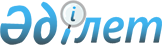 Об утверждении Плана статистических работ на 2016 годПриказ Министра национальной экономики Республики Казахстан от 23 октября 2015 года № 678. Зарегистрирован в Министерстве юстиции Республики Казахстан 6 января 2016 года № 12818      Примечание РЦПИ!

      Настоящий приказ вводится в действие с 01.01.2016 г.

      В соответствии со статьей 19 Закона Республики Казахстан «О государственной статистике», ПРИКАЗЫВАЮ:



      1. Утвердить прилагаемый План статистических работ на 2016 год.



      2. Комитету по статистике Министерства национальной экономики Республики Казахстан в установленном законодательством порядке обеспечить: 



      1) государственную регистрацию настоящего приказа в Министерстве юстиции Республики Казахстан; 



      2) в течение десяти календарных дней после государственной регистрации настоящего приказа направление его копии на официальное опубликование в периодических печатных изданиях и информационно-правовой системе «Әділет»;



      3) размещение настоящего приказа на интернет-ресурсах Министерства национальной экономики Республики Казахстан и Комитета по статистике Министерства национальной экономики Республики Казахстан.



      3. Контроль за исполнением настоящего приказа возложить на Первого вице-министра национальной экономики Республики Казахстан. 



      4. Настоящий приказ вводится в действие с 1 января 2016 года и подлежит официальному опубликованию.      Министр                                          Е. Досаев      «СОГЛАСОВАН»

      Министр сельского хозяйства 

      Республики Казахстан

      ____________ А. Мамытбеков

      24 ноября 2015 года      «СОГЛАСОВАН» 

      Исполняющий обязанности 

      Министра юстиции 

      Республики Казахстан

      _____________З. Баймолдина 

      26 ноября 2015 года      «СОГЛАСОВАН»

      Генеральный прокурор

      Республики Казахстан

      ___________ А. Даулбаев

      3 декабря 2015 года      «СОГЛАСОВАН»

      Исполняющий обязанности Министра 

      образования и науки Республики Казахстан

      _______________ Т. Балыкбаев

      3 ноября 2015 года      «СОГЛАСОВАН»

      Министр здравоохранения 

      и социального развития

      Республики Казахстан

      _____________ Т. Дуйсенова

      6 ноября 2015 года      «СОГЛАСОВАН»

      Министр по инвестициям и развитию

      Республики Казахстан

      _______________ А. Исекешев

      28 октября 2015 года      «СОГЛАСОВАН»

      Министр финансов

      Республики Казахстан

      _______________ Б. Султанов

      17 ноября 2015 года      «СОГЛАСОВАН»

      Министр культуры и спорта

      Республики Казахстан

      ____________ А. Мухамедиулы

      4 ноября 2015 года      «СОГЛАСОВАН» 

      Председатель Национального Банка 

      Республики Казахстан 

      _______________ Д. Акишев 

      2 декабря 2015 года       «СОГЛАСОВАН»

      Председатель Комитета 

      национальной безопасности

      Республики Казахстан

      _______________ Н. Абыкаев

      11 ноября 2015 года       «СОГЛАСОВАН»

      Министр внутренних дел

      Республики Казахстан

      _______________ К. Касымов

      9 ноября 2015 года      «СОГЛАСОВАН»

      Министр энергетики

      Республики Казахстан

      _______________ В. Школьник

      23 ноября 2015 года

Утвержден      

Приказом Министра  

национальной экономики

Республики Казахстан  

от 23 октября 2015 года № 678

                     План статистических работ на 2016 год 

                      Раздел 1. Статистические наблюдения

              1. Общегосударственные статистические наблюдения

                            Статистика предприятий

                 2. Ведомственные статистические наблюдения

  Комитет по водным ресурсам Министерства сельского хозяйства

                           Республики Казахстан 

                      Раздел 2. Статистические публикации

              1. Общегосударственные статистические публикации

                                Национальные счета

                   Сводные статистические публикации      

                  2. Ведомственные статистические публикации

   Комитет по водным ресурсам Министерства сельского хозяйства

                            Республики Казахстан

     Раздел 3. Перечень административных данных, представляемых

     административными источниками для формирования официальной

                         статистической информации 

                           Статистика предприятийПримечание: расшифровка аббревиатур: 
					© 2012. РГП на ПХВ «Институт законодательства и правовой информации Республики Казахстан» Министерства юстиции Республики Казахстан
				№ п/пНаименование статистической формыНаименование статистического 

наблюденияПериодичностьСроки представления первичных данных респондентамиСроки представления первичных данных респондентами1234551Опрос новых предприятий (индекс 1-НП)опрос новых предприятий единовременнаясо дня государственной регистрации предприятия в течение 30 календарных днейсо дня государственной регистрации предприятия в течение 30 календарных дней2Отчет о видах экономической деятельности (индекс 1-СР)о видах экономической деятельностиодин раз в год30 октября30 октября3Сведения о наличии скота и птицы, сельскохозяйственной техники и построек в крестьянских или фермерских хозяйствах (индекс 6-ж (фермер)сведения о наличии скота и птицы, сельскохозяйственной техники и построек в крестьянских или фермерских хозяйствахполугодовая20 числа после отчетного периода20 числа после отчетного периода4Сведения о наличии скота и птицы, сельскохозяйственной техники и построек в домашних хозяйствах (индекс 7-ж (население)сведения о наличии скота и птицы, сельскохозяйственной техники и построек в домашних хозяйствахполугодовая20 числа после отчетного периода20 числа после отчетного периода5Сведения о наличии земельных угодий и посевных площадях в крестьянских или фермерских хозяйствах (индекс 6-р (фермер)сведения о наличии земельных угодий и посевных площадях в крестьянских или фермерских хозяйствах годовая20 июля 20 июля 6Сведения о наличии земельных угодий в домашних хозяйствах (индекс 7-р (население)сведения о наличии земельных угодий в домашних хозяйствах годовая20 июля 20 июля Статистика сельского, лесного, охотничьего и рыбного хозяйстваСтатистика сельского, лесного, охотничьего и рыбного хозяйстваСтатистика сельского, лесного, охотничьего и рыбного хозяйстваСтатистика сельского, лесного, охотничьего и рыбного хозяйстваСтатистика сельского, лесного, охотничьего и рыбного хозяйстваСтатистика сельского, лесного, охотничьего и рыбного хозяйства1Отчет о состоянии животноводства (индекс 24-сх)о состоянии животноводствамесячная2 числа после 

отчетного периода2 числа после 

отчетного периода2Отчет о состоянии животноводства (индекс 24-сх)о состоянии животноводствагодовая20 января 20 января 3О наличии и движении зерна (индекс 2-сх (зерно)о наличии и движении зерна месячная6 числа после 

отчетного периода6 числа после 

отчетного периода4Об охоте и отлове 

(индекс 2-охота)об охоте и отловегодовая10 января 10 января 5Производство продукции животноводства в мелких крестьянских или фермерских хозяйствах и хозяйствах населения (индекс А-008)производство продукции животноводства в мелких крестьянских или фермерских хозяйствах и  хозяйствах населенияквартальнаяс 11 по 25 марта,

с 11 по 25  июня,

с 11 по 25 сентября и

с 11 по 25 декабряс 11 по 25 марта,

с 11 по 25  июня,

с 11 по 25 сентября и

с 11 по 25 декабря6О рыболовстве и аквакультуре

(индекс 1-рыба)о рыболовстве и аквакультуре годовая25 февраля 25 февраля 7Отчет о заготовке древесины и проведении лесокультурных и лесохозяйственных работ

(индекс 1-лес)о заготовке древесины и проведении лесокультурных и лесохозяйственных работ годовая21 февраля 21 февраля 8Отчет о деятельности сельхозформирования 

(индекс 1-сх)о деятельности сельхозформированиягодовая10 марта 10 марта 9Отчет об итогах сева под урожай (индекс 4-сх)об итогах сева под урожайгодоваяв течение 5 дней после окончания сева яровых культурв течение 5 дней после окончания сева яровых культур10О сборе урожая сельскохозяйственных культур

(индекс 29-сх)о сборе урожая сельскохозяйственных культургодовая2 ноября 2 ноября 11Анкета обследования урожайности зерновой культуры 

(индекс А-1 (урожайность)обследование урожайности зерновой культурыгодоваяс 1 июля по 1 ноябряс 1 июля по 1 ноября12Бланк лабораторного определения влажности сельскохозяйственной культуры перед уборкой урожая 

(индекс В-1)обследование урожайности зерновой культурыгодоваяс 1 июля по 1 ноябряс 1 июля по 1 ноября13Бланк лабораторного определения влажности сельскохозяйственной культуры после уборки урожая 

(индекс В-2)обследование урожайности зерновой культурыгодоваяс 1 июля по 1 ноябряс 1 июля по 1 ноября14О сборе урожая сельскохозяйственных культур в мелких крестьянских или фермерских хозяйствах и хозяйствах населения 

(индекс А-005)о сборе урожая сельскохозяйственных культур в мелких крестьянских или фермерских хозяйствах и хозяйствах населениягодоваяв течение 2 недель после завершения уборки урожаяв течение 2 недель после завершения уборки урожая15Наличие построек и сооружений в сельскохозяйственных предприятиях

(индекс 49-сх)о наличии построек и сооружений в сельскохозяйственных предприятияхгодовая20 марта 20 марта 16О наличии и движении семян масличных культур

(индекс 3-сх (масличные)о наличии и движении семян масличных культурквартальная3 числа после отчетного периода3 числа после отчетного периода17О деятельности сервисно-заготовительных центров

(индекс 1-СЗЦ)о деятельности сервисно-заготовительных центровквартальная25 числа после отчетного периода25 числа после отчетного периодаСтатистика промышленного производстваСтатистика промышленного производстваСтатистика промышленного производстваСтатистика промышленного производстваСтатистика промышленного производстваСтатистика промышленного производства1Отчет предприятия о производстве и отгрузке продукции (товаров, услуг)

(индекс 1-П)производство и отгрузка продукции (товаров, услуг)месячная1 числа после 

отчетного периода1 числа после 

отчетного периода2Отчет предприятия о производстве и отгрузке продукции (товаров, услуг)

(индекс 1-П)производство и отгрузка продукции (товаров, услуг)квартальная25 числа после 

отчетного периода25 числа после 

отчетного периода3Отчет предприятия о производстве и отгрузке продукции (товаров, услуг)

(индекс 1-П)производство и отгрузка продукции (товаров, услуг)годовая14 марта 14 марта 4Баланс производственных мощностей

(индекс БМ)баланс производственных мощностейгодовая25 марта 25 марта Статистика энергетики и товарных рынковСтатистика энергетики и товарных рынковСтатистика энергетики и товарных рынковСтатистика энергетики и товарных рынковСтатистика энергетики и товарных рынковСтатистика энергетики и товарных рынков1Отчет о газовой сети

(индекс 1-ГАЗ)о газовых сетяхгодовая1 февраля1 февраля2Отчет о работе тепловых электростанций и котельных 

(индекс 6-ТП)о работе тепловых электростанций и котельныхгодовая16 марта 16 марта 3Топливно-энергетический баланс

(индекс 1-ТЭБ)топливно-энергетический балансгодовая25 марта 25 марта Статистика окружающей средыСтатистика окружающей средыСтатистика окружающей средыСтатистика окружающей средыСтатистика окружающей средыСтатистика окружающей среды1Отчет о сборе и вывозе коммунальных отходов

(индекс 1-отходы)о сборе и вывозе коммунальных отходовгодовая17 мая17 мая2Отчет о сортировке, утилизации и депонировании отходов 

(индекс 2-отходы)о сортировке, утилизации и депонировании отходовгодовая17 мая17 мая3Отчет об охране атмосферного воздуха 

(индекс 2-ТП (воздух)об охране атмосферного воздухагодовая10 апреля10 апреля4Отчет о затратах на охрану окружающей среды 

(индекс 4-ОС)о затратах на охрану окружающей средыгодовая23 февраля23 февраля5Отчет о работе водопровода, канализации и их отдельных сетей 

(индекс 1-ВК)о работе водопровода, канализации и их отдельных сетейгодовая22 февраля 22 февраля Статистика инвестицийСтатистика инвестицийСтатистика инвестицийСтатистика инвестицийСтатистика инвестицийСтатистика инвестиций1Отчет об инвестициях в основной капитал

(индекс 1-инвест)об инвестициях в основной капиталмесячная2 числа после 

отчетного периода2 числа после 

отчетного периода2Отчет об инвестиционной деятельности

(индекс 1-инвест)об инвестиционной деятельностигодовая15 апреля15 апреляСтатистика строительстваСтатистика строительстваСтатистика строительстваСтатистика строительстваСтатистика строительстваСтатистика строительства1Отчет о вводе в эксплуатацию объектов индивидуальными застройщиками

(индекс 1-ИС)о вводе в эксплуатацию объектов индивидуальными застройщиками месячная2 числа после отчетного периода2 числа после отчетного периода2Отчет о вводе в эксплуатацию объектов индивидуальными застройщиками 

(индекс 1-ИС)о вводе в эксплуатацию объектов индивидуальными застройщиками годовая1 марта 1 марта 3Отчет о вводе в эксплуатацию объектов 

(индекс 2-КС)о вводе в эксплуатацию объектов месячная2 числа после 

отчетного периода2 числа после 

отчетного периода4Отчет о вводе в эксплуатацию объектов

(индекс 2-КС)о вводе в эксплуатацию объектов годовая1 марта 1 марта 5Отчет о выполненных строительных работах (услугах) 

(индекс 1-КС)о выполненных строительных работах (услугах)месячная4 числа после 

отчетного периода4 числа после 

отчетного периода6Отчет о выполненных строительных работах (услугах)

(индекс 1-КС)о выполненных строительных работах (услугах)годовая31 марта 31 марта 7Анкета об уведомлении на начало производства строительно-монтажных работ

(индекс F-001)об уведомлении на начало производства строительно-монтажных работ полугодовая10 числа после 

отчетного периода10 числа после 

отчетного периода8Анкета о ходе строительства и вводе в эксплуатацию объекта по уведомлению 

(индекс F-004)о ходе строительства и вводе в эксплуатацию объекта по уведомлению годовая15 февраля 15 февраля Статистика внутренней торговлиСтатистика внутренней торговлиСтатистика внутренней торговлиСтатистика внутренней торговлиСтатистика внутренней торговлиСтатистика внутренней торговли1Отчет о рынках 

(индекс 12-торговля)о рынкахгодовая10 февраля10 февраля2Отчет о деятельности товарной биржи

(индекс 1-биржа)о деятельности товарной биржи годовая20 января 20 января 3Отчет о реализации товаров

(индекс 2-торговля)о реализации товаровмесячная3 числа  после отчетного периода3 числа  после отчетного периода4Отчет о деятельности автозаправочных и газозаправочных станций

(индекс G-003)о деятельности автозаправочных и газозаправочных станций годовая31 марта 31 марта 5Отчет о реализации товаров и услуг 

(индекс 1-ВТ)о реализации товаров и услуггодовая15 марта15 марта6Отчет об электронной коммерции

(индекс Э-коммерция)об электронной коммерциигодовая25 февраля25 февраляСтатистика взаимной торговлиСтатистика взаимной торговлиСтатистика взаимной торговлиСтатистика взаимной торговлиСтатистика взаимной торговлиСтатистика взаимной торговли1Отчет о взаимной торговле товарами с государствами-членами Евразийского экономического союза

(индекс 1-ТС)о взаимной торговле товарами с государствами-членами Евразийского экономического союзамесячная3 числа после 

отчетного периода3 числа после 

отчетного периодаСтатистика транспортаСтатистика транспортаСтатистика транспортаСтатистика транспортаСтатистика транспортаСтатистика транспорта1Отчет о работе автомобильного и городского электрического транспорта 

(индекс 1-ТР (авто, электро)о работе автомобильного и городского электрического транспортагодовая20 января 20 января 2Отчет о работе транспорта 

(индекс 1-транспорт)о работе транспортамесячная2 числа после 

отчетного периода2 числа после 

отчетного периода3Отчет о протяженности эксплуатационной длины железнодорожных линий и работе железнодорожного транспорта

(индекс 1-ЖД)о протяженности эксплуатационной длины железнодорожных линий и работе железнодорожного транспортагодовая15 апреля 15 апреля 4Отчет о подвижном составе железнодорожного транспорта 

(индекс 2-ЖД)о подвижном составе железнодорожного транспортагодовая15 апреля 15 апреля 5Отчет об услугах железнодорожного транспорта по видам сообщений

(индекс 2-ТР (жд)об услугах железнодорожного транспорта по видам сообщенийгодовая10 апреля 10 апреля 6Отчет об услугах трубопроводного транспорта по видам сообщений и протяженности трубопроводов

(индекс 2-ТР (трубопровод)об услугах трубопроводного транспорта по видам сообщений и протяженности трубопроводовгодовая10 апреля 10 апреля 7Отчет об услугах внутреннего водного транспорта по видам сообщений

(индекс 2-ТР (внутренние воды)об услугах внутреннего водного транспорта по видам сообщенийгодовая10 апреля 10 апреля 8Отчет о наличии морских судов и услугах морского транспорта по видам сообщений

(индекс 2-ТР (море)о наличии морских судов и услугах морского транспорта по видам сообщенийгодовая10 апреля 10 апреля 9Отчет о работе и услугах воздушного транспорта по видам сообщений

(индекс 2-ТР (авиа)о работе и услугах воздушного транспорта по видам сообщенийгодовая10 апреля 10 апреля 10Отчет об услугах автомобильного и городского электрического транспорта по видам сообщений

(индекс 2-ТР (авто, электро)об услугах автомобильного и городского электрического транспорта по видам сообщенийгодовая10 апреля 10 апреля 11Отчет об услугах предприятий вспомогательной транспортной деятельности

(индекс 2-ТР (вспомогательная деятельность)об услугах предприятий вспомогательной транспортной деятельностигодовая10 апреля 10 апреля 12Отчет о протяженности судоходных внутренних путей и подвижном составе внутреннего водного транспорта 

(индекс 1-ТР (внутренние воды)о протяженности судоходных внутренних путей и подвижном составе внутреннего водного транспортагодовая1 марта 1 марта 13Анкета выборочного обследования автомобильных перевозок грузов и пассажиров физическими лицами

(индекс ТР-001) (каждый респондент будет обследоваться только один раз в течение одной недели в отчетном году)выборочное обследование автомобильных перевозок грузов и пассажиров физическими лицамиеженедельнаяна 9-й день после отчетной неделина 9-й день после отчетной неделиСтатистика связиСтатистика связиСтатистика связиСтатистика связиСтатистика связиСтатистика связи1Отчет о почтовой и курьерской деятельности и услугах связи

(индекс 3-связь)о почтовой и курьерской деятельности и услугах связимесячная2 числа после 

отчетного периода2 числа после 

отчетного периода2Отчет об услугах почтовой и курьерской деятельности

(индекс 1-связь)об услугах почтовой и курьерской деятельностигодовая25 марта 25 марта 3Отчет об услугах связи

(индекс 2-связь)об услугах связигодовая31 марта 31 марта 4Отчет о технических средствах и качестве услуг связи

(индекс 4-связь)о технических средствах и качестве услуг связигодовая1 марта 1 марта Статистика услугСтатистика услугСтатистика услугСтатистика услугСтатистика услугСтатистика услуг1Отчет об объеме оказанных услуг 

(индекс 2-услуги)об объеме оказанных услугквартальная25 числа после отчетного периода 25 числа после отчетного периода 2Отчет об объеме оказанных услуг 

(индекс 2-услуги)об объеме оказанных услуггодовая30 марта 30 марта 3Отчет о лизинговой деятельности 

(индекс 1-лизинг)о лизинговой деятельностигодовая30 марта 30 марта Статистика культурыСтатистика культурыСтатистика культурыСтатистика культурыСтатистика культурыСтатистика культуры1Отчет о деятельности зоопарка

(индекс 1-зоопарк)о деятельности зоопарковгодовая10 января 10 января 2Отчет о деятельности театра (цирка)

(индекс 1-театр (цирк)о деятельности театров (цирков)годовая10 января 10 января 3Отчет о деятельности парка развлечений и отдыха 

(индекс 1-парк)о деятельности парков развлечений и отдыха годовая10 января 10 января 4Отчет о деятельности музея 

(индекс 1-музей)о деятельности музеевгодовая10 января 10 января 5Отчет о деятельности учреждения культуры клубного типа

(индекс 1-клуб)о деятельности учреждений культуры клубного типагодовая10 января 10 января 6Отчет о деятельности библиотеки 

(индекс 1-библиотека)о деятельности библиотекгодовая 28 января 28 января 7Отчет о концертной деятельности

(индекс 1-концерт)о концертной деятельности годовая10 января 10 января 8Отчет о деятельности организаций, осуществляющих кинопоказ  и производство кинофильмов 

(индекс 1-кино)о деятельности организаций, осуществляющих кинопоказ  и производство кинофильмовгодовая10 января 10 января Статистика туризмаСтатистика туризмаСтатистика туризмаСтатистика туризмаСтатистика туризмаСтатистика туризма1Отчет о деятельности мест размещения 

(индекс 2-туризм)о деятельности мест размещенияквартальная25 числа после 

отчетного периода 25 числа после 

отчетного периода 2Анкета обследования домашних хозяйств о расходах на поездки

(индекс Н-050) обследование домашних хозяйств о расходах на поездкигодовая15 января15 января3Анкета обследования посетителей 

(индекс Н-060)обследование посетителей два раза в год13 января,

5 июля13 января,

5 июляСтатистика инновацийСтатистика инновацийСтатистика инновацийСтатистика инновацийСтатистика инновацийСтатистика инноваций1Отчет об инновационной деятельности 

(индекс 1-инновация)об инновационной деятельности предприятий годовая25 февраля25 февраляСтатистика наукиСтатистика наукиСтатистика наукиСтатистика наукиСтатистика наукиСтатистика науки1Отчет о научно-исследовательских и опытно-конструкторских работах

(индекс 1-наука)о научно-исследовательских и опытно-конструкторских работах годовая25 января25 январяСтатистика информационно-коммуникационных технологийСтатистика информационно-коммуникационных технологийСтатистика информационно-коммуникационных технологийСтатистика информационно-коммуникационных технологийСтатистика информационно-коммуникационных технологийСтатистика информационно-коммуникационных технологий1Отчет об использовании информационно-коммуникационных технологий на предприятиях

(индекс 3-информ)об использовании информационно-коммуникационных технологий на предприятиях годовая11 января 11 января 2Анкета обследования домашнего хозяйства об использовании информационно-коммуникационных технологий 

(индекс Н-020)об использовании домашними хозяйствами информационно-коммуникационных технологийгодовая15 января15 январяСтатистика труда и занятостиСтатистика труда и занятостиСтатистика труда и занятостиСтатистика труда и занятостиСтатистика труда и занятостиСтатистика труда и занятости1Отчет по труду

(индекс 1-Т)об основных показателях трудаквартальная10 числа после 

отчетного периода10 числа после 

отчетного периода2Отчет по труду

(индекс 1-Т)об основных показателях трудагодовая12 февраля12 февраля3Отчет о размерах заработной платы работников по отдельным должностям и профессиям

(индекс 2-Т (ПРОФ)о размерах заработной платы работников по отдельным должностям и профессиямодин раз в год20 октября20 октября4Отчет о численности работников, занятых во вредных и других  неблагоприятных условиях труда 

(индекс 1-Т (Условия труда)о численности работников, занятых во вредных и других  неблагоприятных условиях трудагодовая31 января31 января5Отчет о численности и потребности в кадрах крупных и средних предприятий 

(индекс 1-Т (вакансия)о численности и потребности в кадрах крупных и средних предприятийодин раз в год20 января20 января6Анкета выборочного обследования занятости населения

(индекс Т-001)выборочное обследование занятости населениямесячная18 января,

15 февраля,

21 марта,

18 апреля,

16 мая,

20 июня,18 июля,

15 августа,

19 сентября,

17 октября,

21 ноября,

19 декабря7Достойный труд

(индекс Т-004)о показателях достойного трудагодовая28 ноября28 ноябряСтатистика ценСтатистика ценСтатистика ценСтатистика ценСтатистика ценСтатистика цен1Тетрадь регистрации цен на потребительские товары и платные услуги в 201_году

(индекс Ц-101)

Электронная форма ввода данных для регистрации цен на потребительские товары и услуги 

(индекс Ц-101э) цены на потребительские товары и платные услуги для расчета индекса потребительских цен:месячнаяотчетного периодаотчетного периода1Тетрадь регистрации цен на потребительские товары и платные услуги в 201_году

(индекс Ц-101)

Электронная форма ввода данных для регистрации цен на потребительские товары и услуги 

(индекс Ц-101э) продовольственные товарымесячная15-25 число15-25 число1Тетрадь регистрации цен на потребительские товары и платные услуги в 201_году

(индекс Ц-101)

Электронная форма ввода данных для регистрации цен на потребительские товары и услуги 

(индекс Ц-101э) непродовольственные товарымесячная   7-23 число   7-23 число1Тетрадь регистрации цен на потребительские товары и платные услуги в 201_году

(индекс Ц-101)

Электронная форма ввода данных для регистрации цен на потребительские товары и услуги 

(индекс Ц-101э) платные услугимесячная7-22 число7-22 число1Тетрадь регистрации цен на потребительские товары и платные услуги в 201_году

(индекс Ц-101)

Электронная форма ввода данных для регистрации цен на потребительские товары и услуги 

(индекс Ц-101э) цены на отдельные продовольственные товары, входящие в состав величины прожиточного минимумамесячная18-22 число

отчетного периода18-22 число

отчетного периода1Тетрадь регистрации цен на потребительские товары и платные услуги в 201_году

(индекс Ц-101)

Электронная форма ввода данных для регистрации цен на потребительские товары и услуги 

(индекс Ц-101э) цены на продукты питания в отдельных приграничных городах Республики Казахстанмесячная20-25 число

отчетного периода20-25 число

отчетного периода1Тетрадь регистрации цен на потребительские товары и платные услуги в 201_году

(индекс Ц-101)

Электронная форма ввода данных для регистрации цен на потребительские товары и услуги 

(индекс Ц-101э) цены на товары и платные услуги в городах и районных центрахквартальная18-22 число

последнего месяца квартала18-22 число

последнего месяца квартала1Тетрадь регистрации цен на потребительские товары и платные услуги в 201_году

(индекс Ц-101)

Электронная форма ввода данных для регистрации цен на потребительские товары и услуги 

(индекс Ц-101э) цены на социально-значимые продовольственные товары в городахеженедельнаякаждый вторниккаждый вторник1Тетрадь регистрации цен на потребительские товары и платные услуги в 201_году

(индекс Ц-101)

Электронная форма ввода данных для регистрации цен на потребительские товары и услуги 

(индекс Ц-101э) цены на потребительские товары и услуги по специальному перечню для Программы международных сопоставлений:

продовольственные товарымесячная7-20 число отчетного периода7-20 число отчетного периода1Тетрадь регистрации цен на потребительские товары и платные услуги в 201_году

(индекс Ц-101)

Электронная форма ввода данных для регистрации цен на потребительские товары и услуги 

(индекс Ц-101э) непродовольственные товары и платные услугиквартальная7-20 число отчетного периода7-20 число отчетного периода2Тетрадь регистрации цен на жилье в 201_ году

(индекс 1-ЦРЖ)цены на рынке жильямесячная20 числа

отчетного периода20 числа

отчетного периода3Отчет предприятия-производителя о ценах на промышленную продукцию (товары, услуги) и ценах приобретения продукции производственно-технического назначения

(индекс 1-ЦП)цены предприятий-производителей на промышленнную продукцию (товары, услуги)месячная17 числа

отчетного периода17 числа

отчетного периода3Отчет предприятия-производителя о ценах на промышленную продукцию (товары, услуги) и ценах приобретения продукции производственно-технического назначения

(индекс 1-ЦП)цены приобретения продукции производственно-технического назначения промышленными предприятиямимесячная17 числа

отчетного периода17 числа

отчетного периода4Отчет о ценах экспортных поставок и импортных поступлений товаров, продукции

(индекс 1-Ц (экспорт, импорт)цены экспортных поставок товаров, продукциимесячная15 числа

отчетного периода15 числа

отчетного периода4Отчет о ценах экспортных поставок и импортных поступлений товаров, продукции

(индекс 1-Ц (экспорт, импорт)цены импортных поступлений товаров, продукциимесячная15 числа

отчетного периода15 числа

отчетного периода5Отчет о ценах на древесину необработанную и связанные с ней услуги

(индекс 1-ЦП (лес)цены на древесину необработанную и связанные с ней услугиквартальная23 числа

последнего месяца отчетного периода23 числа

последнего месяца отчетного периода6Отчет о ценах оптовых продаж (поставок) товаров, продукции

(индекс 1-Ц (опт)цены оптовых продаж (поставок) товаров, продукции месячная22 числа

отчетного периода22 числа

отчетного периода7Отчет о ценах на аренду коммерческой недвижимости

(индекс 1-Ц (аренда)цены на аренду коммерческой недвижимостимесячная15 числа

отчетного периода15 числа

отчетного периода8Отчет о тарифах на услуги связи для юридических лиц

(индекс 1-тариф (связь)тарифы на услуги связи для юридических лицмесячная21 числа

отчетного периода21 числа

отчетного периода9Отчет о тарифах  на почтовые услуги для юридических лиц

(индекс 1-тариф (почта)тарифы на почтовые услуги для юридических лиц месячная21 числа

отчетного периода21 числа

отчетного периода10Отчет о тарифах на курьерские услуги для юридических лиц

(индекс 1-тариф (курьер)тарифы на курьерские услуги для юридических лицмесячная21 числа

отчетного периода21 числа

отчетного периода11Отчет о тарифах на перевозку грузов предприятиями воздушного транспорта

(индекс 1-тариф (воздушный)тарифы на перевозку грузов предприятиями воздушного транспортамесячная15 числа

отчетного периода15 числа

отчетного периода12Отчет о тарифах на перевозку грузов предприятиями железнодорожного транспорта

(индекс 1-тариф (железнодорожный)тарифы на перевозку грузов предприятиями железнодорожного транспортамесячная15 числа

отчетного периода15 числа

отчетного периода13Отчет о тарифах на перевозку грузов предприятиями автомобильного транспорта

(индекс 1-тариф (автомобильный)тарифы на перевозку грузов предприятиями автомобильного транспортамесячная16 числа

отчетного периода16 числа

отчетного периода14Отчет о тарифах на транспортировку грузов предприятиями трубопроводного транспорта

(индекс 1-тариф (трубопроводный)тарифы на транспортировку грузов предприятиями трубопроводного транспортамесячная15 числа отчетного периода15 числа отчетного периода15Отчет о тарифах на перевозку грузов предприятиями внутреннего водного транспорта

(индекс 1-тариф (внутренний водный)тарифы на перевозку грузов предприятиями внутреннего водного транспортамесячная15 числа

отчетного периода15 числа

отчетного периода16Отчет о ценах на приобретенные строительные материалы, детали и конструкции

(индекс 1-ЦСМ)цены на приобретенные строительные материалы, детали и конструкциимесячная20 числа

отчетного периода20 числа

отчетного периода17Отчет о ценах на реализованную сельскохозяйственную продукцию и услуги для сельскохозяйственных формирований

(индекс 1-ЦСХ)цены на реализованную сельскохозяйственную продукцию и услуги для сельскохозяйственных формированиймесячная16 числа

отчетного периода16 числа

отчетного периода17Отчет о ценах на реализованную сельскохозяйственную продукцию и услуги для сельскохозяйственных формирований

(индекс 1-ЦСХ)цены на услуги для сельскохозяйственных формированийквартальная16 числа 

последнего месяца отчетного периода16 числа 

последнего месяца отчетного периода18Тетрадь регистрации цен на продукцию сельского хозяйства на рынках в 201_ году

(индекс Ц-200)цены на продукцию сельского хозяйства на рынках месячная7-24 число

отчетного периода7-24 число

отчетного периода19Отчет о ценах на продукцию рыболовства и аквакультуры

(индекс 1-ЦП (рыба)цены на продукцию рыболовства и аквакультурыквартальная25 числа последнего месяца отчетного периода25 числа последнего месяца отчетного периода20Отчет о ценах и объемах закупа и реализации социально-значимых продовольственных товаров стабилизационных фондов

(индекс 1-СФ)цены и объемы закупа и реализации социально-значимых продовольственных товаров стабилизационных фондовмесячная3 числа после

отчетного периода3 числа после

отчетного периодаФинансы предприятийФинансы предприятийФинансы предприятийФинансы предприятийФинансы предприятийФинансы предприятий1Отчет о финансово-хозяйственной деятельности предприятия

(индекс 1-ПФ)о финансово-хозяйственной деятельности предприятиягодовая5 апреля 5 апреля 2Отчет о финансово-хозяйственной деятельности предприятия

(индекс 1-ПФ)о финансово-хозяйственной деятельности предприятияквартальная25 числа после отчетного периода25 числа после отчетного периода3Отчет о микрокредитной деятельности

(индекс  1-МКО)о микрокредитной деятельностигодовая10 апреля10 апреля4Отчет о микрокредитной деятельности

(индекс 1-МКО)о микрокредитной деятельностиквартальная25 числа после отчетного периода25 числа после отчетного периода5Отчет о деятельности малого предприятия 

(индекс 2-МП)о деятельности малого предприятиягодовая 31 марта 31 марта 6Отчет о деятельности малого предприятия

(индекс 2-МП)о деятельности малого предприятияквартальная25 числа после отчетного периода25 числа после отчетного периода7Отчет о состоянии основных фондов

(индекс 11)о состоянии основных фондов годовая15 апреля15 апреля8Отчет о деятельности индивидуального предпринимателя

(индекс 1-ИП)о деятельности индивидуального предпринимателяодин раз в два года31 марта31 мартаКонъюнктурные обследованияКонъюнктурные обследованияКонъюнктурные обследованияКонъюнктурные обследованияКонъюнктурные обследованияКонъюнктурные обследования1Анкета конъюнктурного обследования деятельности промышленных предприятий

(индекс КП-001)конъюнктурное обследование деятельности промышленных предприятийквартальная25 числа последнего месяца отчетного периода25 числа последнего месяца отчетного периода2Анкета конъюнктурного обследования деятельности сельскохозяйственных предприятий

(индекс КС-001)конъюнктурное обследование деятельности сельскохозяйственных предприятийквартальная25 числа последнего месяца отчетного периода25 числа последнего месяца отчетного периода3Анкета конъюнктурного обследования деятельности строительных организаций

(индекс КС-002)конъюнктурное обследование деятельности строительных организацийквартальная25 числа последнего месяца отчетного периода25 числа последнего месяца отчетного периода4Анкета конъюнктурного обследования деятельности предприятий связи

(индекс КСВ-1)конъюнктурное обследование деятельности предприятий связиквартальная25 числа последнего месяца отчетного периода25 числа последнего месяца отчетного периода5Анкета конъюнктурного обследования деятельности торговых предприятий

(индекс КТ-001)конъюнктурное обследование деятельности торговых предприятийквартальная25 числа последнего месяца отчетного периода25 числа последнего месяца отчетного периода6Анкета конъюнктурного обследования деятельности предприятий транспорта

(индекс КТР-1)конъюнктурное обследование деятельности предприятий транспортаквартальная25 числа последнего месяца отчетного периода25 числа последнего месяца отчетного периода7Анкета конъюнктурного обследования деятельности туристских организаций

(индекс КТУ-001)конъюнктурное обследование деятельности туристских организацийквартальная25 числа последнего месяца отчетного периода25 числа последнего месяца отчетного периодаСтатистика образованияСтатистика образованияСтатистика образованияСтатистика образованияСтатистика образованияСтатистика образования1Отчет о послевузовском образовании

(индекс 1-НК)о послевузовском образованиигодовая5 октября 5 октября 2Отчет о техническом и профессиональном, послесреднем образовании

(индекс 2-НК)о техническом и профессиональном, послесреднем образованиигодовая10 октября 10 октября 3Отчет высшего учебного заведения 

(индекс 3-НК)о высших учебных заведениях годовая5 октября 5 октября 4Отчет об основных показателях финансово-хозяйственной деятельности организации образования

(индекс Соцфин (образование)об основных показателях финансово-хозяйственной деятельности организаций образованиягодовая1 апреля 1 апреля 5Отчет организации образования об объеме оказанных услуг 

(индекс Услуги образования)об объеме оказанных услуг организациями образования квартальная10 числа после 

отчетного периода10 числа после 

отчетного периодаСтатистика здравоохраненияСтатистика здравоохраненияСтатистика здравоохраненияСтатистика здравоохраненияСтатистика здравоохраненияСтатистика здравоохранения1Отчет об основных показателях финансово-хозяйственной деятельности организации здравоохранения 

(индекс Соцфин (здравоохранение)об основных показателях финансово-хозяйственной деятельности организаций здравоохранения (социальной службы) годовая1 апреля 1 апреля 2Отчет об объеме оказанных услуг в области здравоохранения и предоставления социальных услуг

(индекс Услуги здравоохранения)об объеме оказанных услуг в области здравоохранения и предоставления социальных услугквартальная10 числа после 

отчетного периода10 числа после 

отчетного периода3Отчет о санаторно-курортной деятельности

(индекс 1-санаторий)о санаторно-курортной деятельности годовая25 января 25 января 4Отчет о травматизме, связанном с трудовой  деятельностью, и  профессиональных заболеваниях 

(индекс 7-ТПЗ)о травматизме, связанном с трудовой деятельностью, и профессиональных заболеванияхгодовая25 февраля 25 февраля Статистика социального обеспеченияСтатистика социального обеспеченияСтатистика социального обеспеченияСтатистика социального обеспеченияСтатистика социального обеспеченияСтатистика социального обеспечения1Отчет организации по предоставлению специальных  социальных услуг

(индекс 3-социальное обеспечение)об организациях по предоставлению специальных социальных услуг годовая20 января20 январяСтатистика уровня жизниСтатистика уровня жизниСтатистика уровня жизниСтатистика уровня жизниСтатистика уровня жизниСтатистика уровня жизни1Дневник учета ежедневных расходов

(индекс D 003)о расходах домашних хозяйствквартальная13 января,

14 апреля,

14 июля,

14 октября13 января,

14 апреля,

14 июля,

14 октября2Ежеквартальный вопросник по расходам и доходам домашних хозяйств 

(индекс D 004)о расходах и доходах домашних хозяйствквартальная20 января,

21 апреля,

21 июля,

21 октября20 января,

21 апреля,

21 июля,

21 октября3Журнал учета ежеквартальных расходов и доходов

(индекс D 005)о расходах и доходах домашних хозяйствквартальная20 января,

21 апреля,

21 июля,

21 октября20 января,

21 апреля,

21 июля,

21 октября4Вопросник для основного интервью 

(индекс D 006)сведения о благоустройстве годовая30 декабря30 декабря5Контрольная карточка состава домохозяйства

(индекс D 008)о составе домашних хозяйствквартальная20 января,

21 апреля,

21 июля,

21 октября20 января,

21 апреля,

21 июля,

21 октября5Контрольная карточка состава домохозяйства

(индекс D 008)социально – демографические характеристики домашних хозяйств годовая3 февраля3 февраляСтатистика правонарушенийСтатистика правонарушенийСтатистика правонарушенийСтатистика правонарушенийСтатистика правонарушенийСтатистика правонарушений1Уровень доверия населения к правоохранительным органам

(индекс УДН)выборочное обследование по уровню доверия населения к правоохранительным органамединовременная12 октября12 октября№ п/пНаименование статистической формыНаименование статистического 

наблюденияПериодичностьПериодичностьСроки представления первичных данных респондентами1234451Отчет о заборе, использовании и водоотведении вод

(индекс 2-ТП (водхоз)о заборе, использовании и водоотведении вод годоваягодоваяводопользователи, использующие воду для нужд сельского хозяйства – не позднее 1 декабря отчетного года, другие водопользователи – 10 января следующего за отчетным годомКомитет лесного хозяйства и животного мира

Министерства сельского хозяйства Республики Казахстан Комитет лесного хозяйства и животного мира

Министерства сельского хозяйства Республики Казахстан Комитет лесного хозяйства и животного мира

Министерства сельского хозяйства Республики Казахстан Комитет лесного хозяйства и животного мира

Министерства сельского хозяйства Республики Казахстан Комитет лесного хозяйства и животного мира

Министерства сельского хозяйства Республики Казахстан Комитет лесного хозяйства и животного мира

Министерства сельского хозяйства Республики Казахстан 1Отчет по рубкам, мерам ухода за лесом, отпуску древесины, подсочке и побочным лесным пользованиям

(индекс 3 (годовая)информация по рубкам, мерам ухода за лесом, отпуску древесины, подсочке и побочным лесным пользованиям годоваягодовая25 февраля2Государственный учет лесного фонда и распределение лесного фонда по категориям государственного лесного фонда и угодьям

(индекс 1)о государственном учете лесного фонда и распределении лесного фонда по категориям государственного лесного фонда и угодьямгодоваягодовая25 февраля3Отчет по распределению площадей и запасов покрытых лесом угодий, по преобладающим породам и группам возраста

(индекс 2)о распределении площадей и запасов покрытых лесом угодий,  по преобладающим породам и группам возрастаодин раз в 5 летодин раз в 5 лет25 марта4Отчет об остатках древесины на лесосеках и очистке мест рубок

(индекс 4 ЛХ)об остатках древесины на лесосеках и очистке мест рубокполугодоваяполугодовая25 февраля, 10 июля5Отчет о работе с лесными культурами и о лесовозобновлении

(индекс 8 ЛХ)о работе с лесными культурами и лесовозобновлениигодоваягодовая15  января6Отчет о подготовке и передаче лесосечного фонда, его породном составе и товарной структуре 

(индекс 13 ЛХ (лесное хозяйство)о подготовке и передаче лесосечного фонда, его породном составе и товарной структуре годоваягодовая25 февраля7Отчет о посевных качествах семян древесных и кустарниковых пород 

(индекс 17 ЛХ (лесное хозяйство)о посевных качествах семян древесных и кустарниковых пород годоваягодовая20 января8Отчет о лесных пожарах

(индекс 1 пожар (лес)о лесных пожарахдекаднаядекадная9, 19, 29 числа месяца9Отчет о нарушениях лесного законодательства

(индекс 5-лесхоз)о нарушениях лесного законодательстваквартальнаяквартальная1 числа после 

отчетного периода10Отчет об отпуске лесных ресурсов и поступлении лесного дохода

(индекс ЛД)отчет об отпуске лесных ресурсов и поступлении лесного доходаквартальнаяквартальная10 числа после 

отчетного периодаМинистерство здравоохранения и социального развития

Республики КазахстанМинистерство здравоохранения и социального развития

Республики КазахстанМинистерство здравоохранения и социального развития

Республики КазахстанМинистерство здравоохранения и социального развития

Республики КазахстанМинистерство здравоохранения и социального развития

Республики КазахстанМинистерство здравоохранения и социального развития

Республики Казахстан1Отчет о назначении и выплате жилищной помощи

(индекс 3-жилищная помощь)отчет о назначении и выплате жилищной помощиквартальнаяквартальная15 числа после отчетного периода2Отчет о состоянии рынка труда и социальной поддержке безработных

(индекс 2-Т (рынок труда)отчет о состоянии рынка труда и социальной поддержке безработныхквартальнаяквартальная10 числа после отчетного периода3Отчет о численности граждан, обратившихся за трудовым посредничеством 

(индекс 1-Т (трудоустройство)отчет о численности граждан, обратившихся за трудовым посредничеством месячнаямесячная2 числа после 

отчетного периода4Сведения о скрытой безработице (о сокращенных и частично занятых работниках, задолженности по заработной плате) 

(индекс 3-ТН (скрытая безработица)сведения о скрытой безработице (о сокращенных и частично занятых работниках, задолженности по заработной плате) месячнаямесячная3 числа после 

отчетного периодаМинистерство финансов Республики КазахстанМинистерство финансов Республики КазахстанМинистерство финансов Республики КазахстанМинистерство финансов Республики КазахстанМинистерство финансов Республики КазахстанМинистерство финансов Республики Казахстан1Отчет об освоении и погашении правительственных и гарантированных государством займов, займов под поручительство государства

(индекс 1-ОПЗ)об освоении и погашении правительственных и гарантированных государством займов, займов под поручительство государствамесячнаямесячная5 числа после отчетного периодаКомитет по делам спорта и физической культуры

Министерства культуры и спорта Республики КазахстанКомитет по делам спорта и физической культуры

Министерства культуры и спорта Республики КазахстанКомитет по делам спорта и физической культуры

Министерства культуры и спорта Республики КазахстанКомитет по делам спорта и физической культуры

Министерства культуры и спорта Республики КазахстанКомитет по делам спорта и физической культуры

Министерства культуры и спорта Республики КазахстанКомитет по делам спорта и физической культуры

Министерства культуры и спорта Республики Казахстан1Отчет о развитии физической культуры и спорта в Республике Казахстан

(индекс 1-ФК)об основных показателях в сфере физической культуры и спортаоб основных показателях в сфере физической культуры и спортаполугодовая15 числа после отчетного периодаКомитет по делам строительства, жилищно-коммунального

хозяйства и управления земельными ресурсами Министерства

национальной экономики Республики Казахстан Комитет по делам строительства, жилищно-коммунального

хозяйства и управления земельными ресурсами Министерства

национальной экономики Республики Казахстан Комитет по делам строительства, жилищно-коммунального

хозяйства и управления земельными ресурсами Министерства

национальной экономики Республики Казахстан Комитет по делам строительства, жилищно-коммунального

хозяйства и управления земельными ресурсами Министерства

национальной экономики Республики Казахстан Комитет по делам строительства, жилищно-коммунального

хозяйства и управления земельными ресурсами Министерства

национальной экономики Республики Казахстан Комитет по делам строительства, жилищно-коммунального

хозяйства и управления земельными ресурсами Министерства

национальной экономики Республики Казахстан 1Отчет о наличии земель и распределении их по категориям, собственникам земельных участков, землепользователям и угодьям 

на 1 ноября ______ года

(индекс 22)о наличии земель и распределении их по категориям, собственникам земельных участков, землепользователям и угодьям 

на 1 ноября  ______  годао наличии земель и распределении их по категориям, собственникам земельных участков, землепользователям и угодьям 

на 1 ноября  ______  годагодовая15 октября 2Отчет о наличии орошаемых земель и распределении их по категориям, собственникам земельных участков, землепользователям и угодьям 

на 1 ноября _______ года 

(индекс 22-А)о наличии орошаемых земель и распределении их по категориям, собственникам земельных участков, землепользователям и угодьям 

на 1 ноября  _______  года о наличии орошаемых земель и распределении их по категориям, собственникам земельных участков, землепользователям и угодьям 

на 1 ноября  _______  года годовая15 октября Национальный Банк Республики КазахстанНациональный Банк Республики КазахстанНациональный Банк Республики КазахстанНациональный Банк Республики КазахстанНациональный Банк Республики КазахстанНациональный Банк Республики Казахстан1Отчет о финансовых требованиях к нерезидентам и обязательствах перед ними

(индекс 1-ПБ)о финансовых требованиях к нерезидентам и обязательствах перед нимио финансовых требованиях к нерезидентам и обязательствах перед нимиквартальнаяне позднее 10 числа второго месяца после отчетного периода2Отчет об услугах транспорта, полученных от нерезидентов (предоставленных нерезидентам)

(индекс 2-ПБ)об услугах транспорта, полученных от нерезидентов (предоставленных нерезидентам)об услугах транспорта, полученных от нерезидентов (предоставленных нерезидентам)квартальнаяне позднее 30 числа после 

отчетного периода3Отчет об услугах  железнодорожного  транспорта, полученных от нерезидентов (предоставленных нерезидентам)

(индекс 3-ПБ)об услугах  железнодорожного  транспорта, полученных от нерезидентов (предоставленных нерезидентам)об услугах  железнодорожного  транспорта, полученных от нерезидентов (предоставленных нерезидентам)квартальнаяне позднее 30 числа после 

отчетного периода4Отчет об операциях, осуществленных от имени транспортных предприятий-нерезидентов

(индекс 4-ПБ)об операциях, осуществленных от имени транспортных предприятий-нерезидентовоб операциях, осуществленных от имени транспортных предприятий-нерезидентовквартальнаяне позднее 30 числа после 

отчетного периода5Отчет об услугах, предоставленных транспортным  предприятиям-нерезидентам

(индекс 5-ПБ)об услугах, предоставленных транспортным  предприятиям-нерезидентамоб услугах, предоставленных транспортным  предприятиям-нерезидентамквартальнаяне позднее 30 числа после 

отчетного периода6Отчет об услугах связи, полученных от нерезидентов (предоставленных нерезидентам)

(индекс 6-ПБ)об услугах связи, полученных от нерезидентов (предоставленных нерезидентам)об услугах связи, полученных от нерезидентов (предоставленных нерезидентам)квартальнаяне позднее 30 числа после 

отчетного периода7Отчет о международных операциях, внешних активах и обязательствах сектора государственного управления 

(индекс 7-ПБ)о международных операциях, внешних активах и обязательствах сектора государственного управления о международных операциях, внешних активах и обязательствах сектора государственного управления квартальнаяне позднее 30 числа первого месяца после отчетного периода8Отчет о внешних активах и обязательствах филиалов иностранных юридических лиц, осуществляющих свою деятельность в Республике Казахстан 

(индекс 8-ПБ)о внешних активах и обязательствах филиалов иностранных юридических лиц, осуществляющих свою деятельность в Республике Казахстано внешних активах и обязательствах филиалов иностранных юридических лиц, осуществляющих свою деятельность в Республике Казахстанквартальнаяне позднее 10 числа второго месяца после отчетного периода9Отчет о  состоянии финансовых требований к нерезидентам и обязательств перед ними

(индекс 9-ПБ)о состоянии финансовых требований к нерезидентам и обязательств перед нимио состоянии финансовых требований к нерезидентам и обязательств перед нимиквартальнаяне позднее 20 числа после 

отчетного периода10Отчет о международных операциях с нерезидентами

(индекс 10-ПБ)о международных операциях с нерезидентамио международных операциях с нерезидентамиквартальнаяне позднее 30 числа первого месяца после отчетного периода11Отчет о страховании (перестраховании) нерезидентов и перестраховании рисков у нерезидентов по отрасли «общее страхование

(индекс 11-ПБ-ОС)о страховании (перестраховании) нерезидентов и перестраховании рисков у нерезидентов по отрасли «общее страхованиео страховании (перестраховании) нерезидентов и перестраховании рисков у нерезидентов по отрасли «общее страхованиеквартальнаяне позднее 20 числа после 

отчетного периода12Отчет о страховании (перестраховании) нерезидентов и перестраховании рисков у нерезидентов по отрасли «страхование жизни»

(индекс 11-ПБ-СЖ)о страховании (перестраховании) нерезидентов и перестраховании рисков у нерезидентов по отрасли «страхование жизни»о страховании (перестраховании) нерезидентов и перестраховании рисков у нерезидентов по отрасли «страхование жизни»квартальнаяне позднее 20 числа после 

отчетного периода13Отчет о внешних государственных, гарантированных государством займах и займах, привлеченных под поручительство Республики Казахстан

(индекс 14-ПБ)о внешних государственных, гарантированных государством займах и займах, привлеченных под поручительство Республики Казахстано внешних государственных, гарантированных государством займах и займах, привлеченных под поручительство Республики Казахстанквартальнаяне позднее 30 числа первого месяца после отчетного периода14Отчет о международных операциях по ценным бумагам с нерезидентами

(индекс 15-ПБ)о международных операциях по ценным бумагам с нерезидентамио международных операциях по ценным бумагам с нерезидентамиквартальнаяне позднее 20 числа первого месяца после отчетного периода15Отчет о движении наличной иностранной  валюты

(индекс 16-ПБ)о движении наличной иностранной  валютыо движении наличной иностранной  валютымесячнаяне позднее 15 числа после 

отчетного периода16Отчет о кредитах, выданных нерезидентам

(индекс 17-ПБ)о кредитах, выданных нерезидентамо кредитах, выданных нерезидентамквартальнаяне позднее 25 числа после 

отчетного периода17Отчет о финансовых займах и коммерческих кредитах, привлеченных от нерезидентов

(индекс 11-ОБ)о финансовых займах и коммерческих кредитах, привлеченных от нерезидентово финансовых займах и коммерческих кредитах, привлеченных от нерезидентовквартальнаяне позднее 10 числа после 

отчетного периода18Анкета обследования предприятий по платежному балансу

(индекс ОПБ-1)анкета обследования предприятий по платежному балансуанкета обследования предприятий по платежному балансуединовременнаяв течение года по мере выявления респондентов19Отчет о вкладах и ставках вознаграждения по ним

(индекс 1-СБ)о вкладах и ставках вознаграждения по нимо вкладах и ставках вознаграждения по ниммесячнаядо 8-го рабочего дня (включительно) месяца после отчетного периода20Отчет о займах и ставках вознаграждения по ним

(индекс 2-СБ)о займах и ставках вознаграждения по нимо займах и ставках вознаграждения по ниммесячнаядо 8-го рабочего дня (включительно) месяца после отчетного периода21Отчет об остатках фактической задолженности по займам

(индекс 3-СБ)об остатках фактической задолженности по займамоб остатках фактической задолженности по займаммесячнаядо 8-го рабочего дня (включительно) месяца после отчетного периода22Отчет о предоставленных займах

(индекс 4-СБ)о предоставленных займахо предоставленных займахмесячнаядо 8-го рабочего дня (включительно) месяца после отчетного периода23Отчет о текущих счетах клиентов и ставках вознаграждения по ним

(индекс 5-СБ)о текущих счетах клиентов и ставках вознаграждения по нимо текущих счетах клиентов и ставках вознаграждения по ниммесячнаядо 7-го рабочего дня (включительно) месяца после отчетного периода24Отчет о займах крестьянским (фермерским) хозяйствам и ставках вознаграждения по ним

(индекс 7-СБ)о займах крестьянским (фермерским) хозяйствам и ставках вознаграждения по нимо займах крестьянским (фермерским) хозяйствам и ставках вознаграждения по ниммесячнаядо 9-го рабочего дня (включительно) месяца после отчетного периода25Отчет по межбанковским займам и вкладам банков

(индекс 8-СБ)отчет по межбанковским займам и вкладам банковотчет по межбанковским займам и вкладам банковеженедельнаядо 2-го рабочего дня (включительно) недели после отчетного периода26Отчет о внебиржевых операциях банков

(индекс 9-СБ)о внебиржевых операциях банково внебиржевых операциях банковежедневнаядо 17:00 часов рабочего дня, следующего за отчетным 27Отчет об оборотах наличных денег (кассовые обороты) банков и организаций, осуществляющих отдельные виды банковских операций

(индекс 10-СБ)об оборотах наличных денег (кассовые обороты) банков и организаций, осуществляющих отдельные виды банковских операцийоб оборотах наличных денег (кассовые обороты) банков и организаций, осуществляющих отдельные виды банковских операциймесячнаяна 5-й рабочий день после отчетного периода28Отчет о требованиях и обязательствах по секторам экономики

(индекс СО)о требованиях и обязательствах по секторам экономикио требованиях и обязательствах по секторам экономикиквартальнаядо 25 числа (включительно) после отчетного периода29Отчет банков о финансовых потоках и запасах

(индекс 11- СБ)о финансовых потоках и запасах банков о финансовых потоках и запасах банков годоваядо 31 марта года (включительно) после отчетного периода30Отчет о требованиях и обязательствах по собственным активам, классифицированных по секторам экономики

(индекс НПФ-СА)о требованиях и обязательствах по собственным активам, классифицированных по секторам экономикио требованиях и обязательствах по собственным активам, классифицированных по секторам экономикиквартальнаядо 25 числа (включительно) после отчетного периода31Отчет о требованиях и обязательствах по пенсионным активам, классифицированных по секторам экономики

(индекс НПФ-ПА)о требованиях и обязательствах по пенсионным активам, классифицированных по секторам экономикио требованиях и обязательствах по пенсионным активам, классифицированных по секторам экономикиквартальнаядо 25 числа (включительно) после отчетного периода№ п/пНаименование статистической публикацииПериодичность выпускаСроки представления статистической информации  для пользователейСроки представления статистической информации  для пользователейФорма представленияИсточники данных 

(индекс статистической формы, другие источники)12344561Краткосрочный экономический индикатор (по шести базовым отраслям)месячнаяпо специальному графикупо специальному графикураздел доклада «Социально- экономическое развитие Республики Казахстан»данные отраслевой статистики2Валовой внутренний продукт методом производства за 2016 год (оперативные данные)квартальная19 мая,

18 августа,

17 ноября19 мая,

18 августа,

17 ноябряэкспресс-информация24-сх, 1-П, 1-КС, 1-инвест, 1-ИС, 2-торговля, 1-транспорт, 3-связь, отчет об исполнении бюджета, отчеты о доходах и расходах по финансовому сектору3Валовой внутренний продукт методом производства за 2016 год (отчетные данные)квартальная30 июня,

29 сентября,

26 декабря30 июня,

29 сентября,

26 декабряэкспресс-информация1-ПФ, 2-МП, 2-охота,

1-лес, 1-рыба, 1-сх, 24-сх, 29-сх, А-008, 1-П, 1-КС, 

1-инвест, 1-ИС, 

2-торговля, 1-транспорт, 3-связь, 2-услуги, Услуги образования, Услуги здравоохранения, 1-Т,D 004, Т-001, отчет об исполнении бюджета, отчеты о доходах и расходах по финансовому сектору4Валовой внутренний продукт методом образования доходов за 2016 год (отчетные данные)квартальная30 июня,

29 сентября,

26 декабря30 июня,

29 сентября,

26 декабряэкспресс-информация1-ПФ, 2-МП, 2-охота,

1-лес, 1-рыба, 1-сх, 24-сх, 29-сх, А-008, 1-П, 1-КС, 

1-инвест, 1-ИС, 

2-торговля, 1-транспорт, 3-связь, 2-услуги, Услуги образования, Услуги здравоохранения, 1-Т, D 004, Т-001, отчет об исполнении бюджета, отчеты о доходах и расходах по финансовому сектору5Валовой внутренний продукт методом конечного использования за 2016 год (отчетные данные)квартальная14 июля,

13 октября,

30 декабря14 июля,

13 октября,

30 декабряэкспресс-информация1-ПФ, 2-МП, 1-инвест,

2-услуги,  услуги здравоохранения, услуги образования, D 003, D 004, отчет об исполнении бюджета, платежный баланс, таможенная статистика, отчет об инвестициях в недропользование по РК, отчеты о доходах и расходах по финансовому сектору6Валовой региональный продукт Республики Казахстан за 2016 год (отчетные данные)квартальная11 июля,

10 октября,

30 декабря11 июля,

10 октября,

30 декабряэкспресс-информация1-ПФ, 2-МП, 2-охота,

1-лес, 1-рыба, 1-сх, 24-сх, 29-сх, А-008, 1-П, 1-КС,

1-инвест, 1-ИС, 

2-торговля, 1-транспорт, 3-связь, 2-услуги, Услуги образования, Услуги здравоохранения, 1-Т, D 004, Т-001, отчет об исполнении бюджета, отчеты о доходах и расходах по финансовому сектору7Валовой внутренний продукт методом производства за 2015 годгодовая

(на месячной основе)17 февраля17 февраляэкспресс-информация1-П, 1-КС, 1-инвест, 1-ИС, 2-торговля, 1-транспорт, 3-связь, 24-сх, отчет об исполнении бюджета, отчеты о доходах и расходах по финансовому сектору8Валовой внутренний продукт методом производства с выделением доли нефтегазового сектора в ВВП за 2015 годгодовая

(на квартальной основе)21 апреля21 апреляэкспресс-информация1-ПФ, 2-МП, 2-охота,

1-лес, 1-рыба, 1-сх, 24-сх, 29-сх, А-008, 1-П, 1-КС, 

1-инвест, 1-ИС, 

2-торговля, 1-транспорт, 

3-связь, 2-услуги, Услуги образования, Услуги здравоохранения, 1-Т, 

D 004, Т-001, отчет об исполнении бюджета, отчеты о доходах и расходах по финансовому сектору9Валовой внутренний продукт методом образования доходов за 2015 годгодовая

(на квартальной основе)21 апреля21 апреляэкспресс-информация1-ПФ, 2-МП, 2-охота,

1-лес, 1-рыба, 1-сх, 24-сх, 29-сх, А-008, 1-П, 1-КС, 

1-инвест, 1-ИС,

2-торговля, 1-транспорт, 3-связь, 2-услуги, Услуги образования, Услуги здравоохранения, 1-Т, 

D 004, Т-001, отчет об исполнении бюджета, отчеты о доходах и расходах по финансовому сектору10Валовой внутренний продукт методом конечного использования за 2015 годгодовая

(на квартальной основе)27 апреля27 апреляэкспресс-информация1-ПФ, 2-МП, 1-инвест,

2-услуги, Услуги здравоохранения, Услуги образования, D 003, D 004, отчет об исполнении бюджета, платежный баланс, таможенная статистика, отчет об инвестициях в недропользование по РК, отчеты о доходах и расходах по финансовому сектору11Валовой региональный продукт Республики Казахстан за 2015 годгодовая

(на квартальной основе)29 апреля29 апреляэкспресс-информация1-ПФ, 2-МП, 2-охота,

1-лес, 1-рыба, 1-сх, 24-сх, 29-сх, А-008, 1-П, 1-КС,

1-инвест, 1-ИС,

2-торговля, 1-транспорт, 3-связь, 2-услуги, Услуги образования, Услуги здравоохранения, 1-Т, 

D 004, Т-001, отчет об исполнении бюджета, отчеты о доходах и расходах по финансовому сектору12Валовой внутренний продукт методом производства с выделением доли нефтегазового сектора в ВВП за 2015 годгодовая

(на годовой основе)29 июля29 июляэкспресс-информация1-ПФ, 2-МП, 2-охота,

1-лес, 1-рыба, 24-сх, 29-сх, 1-сх, А-005, А-008, 

8-сх (услуги),  1-П, 1-КС,

1-инвест, 1- ИС, 1-ВТ,

2-ТР (жд), 2-ТР (море),

2-ТР (авто, электро), 

2-ТР (трубопровод), 

2-ТР (внутренние воды), 

2-ТР (вспомогательная деятельность), 2-ТР (авиа), 1-связь, 2-связь, 

2-услуги, Соцфин (образование), Соцфин (здравоохранение), 1-Т, 

D 004, Т-001, отчет об исполнении бюджета, отчеты о доходах и расходах по финансовому сектору13Валовой внутренний продукт методом образования доходов за 2015 годгодовая

(на годовой основе)29 июля29 июляэкспресс-информация1-ПФ, 2-МП, 2-охота,

1-лес, 1-рыба, 24-сх, 29-сх, 1-сх, А-005, А-008, 8-сх (услуги), 1-П, 1-КС, 

1-инвест, 1- ИС, 1-ВТ, 

2-ТР (жд), 2-ТР (море),

2-ТР (авто, электро), 

2-ТР (трубопровод), 

2-тр (внутренние воды), 

2-ТР (вспомогательная деятельность), 2-ТР (авиа), 1-связь, 2-связь, 

2-услуги, Услуги образования, Услуги здравоохранения, 1-Т, 

D 004, Т-001, отчет об исполнении бюджета, отчеты о доходах и расходах по финансовому сектору14Валовой внутренний продукт методом конечного использования за 2015 годгодовая

(на годовой основе)17 ноября17 ноябряэкспресс-информация1-ПФ, 2-МП, 11,

1-инвест, Соцфин (образование), Соцфин (здравоохранение),

2-услуги, 1-ВТ, отчет об исполнении бюджета, платежный баланс, таможенная статистика, отчет об инвестициях в недропользование по РК, отчеты о доходах и расходах по финансовому сектору15Валовой региональный продукт Республики Казахстан за 2015 год с выделением ненаблюдаемой экономикигодовая

(на годовой основе)22 августа22 августастатистический бюллетень1-ПФ, 2-МП, 2-охота,

1-лес, 1-рыба, 24-сх, 29-сх, 1-сх, А-005, А-008, 8-сх (услуги), 1-П, 1-КС, 

1-инвест, 1-ИС, 1-ВТ, 

2-ТР (жд), 2-ТР (море),

2-ТР (авто, электро), 

2-ТР (трубопровод), 

2-тр (внутренние воды), 

2-ТР (вспомогательная деятельность), 2-ТР (авиа), 1-связь, 2-связь, 2-услуги, Соцфин (образование), Соцфин (здравоохранение), 1-Т, 

D 004, Т-001, отчет об исполнении бюджета, отчеты о доходах и расходах по финансовому сектору16Вспомогательный счет туризма Республики Казахстан за 2014 годгодовая20 мая20 маястатистический бюллетень2-туризм, Н-050, 1-Т, 11, 

Н-060, Т-001, 2-услуги, 

1-ТР (маршрут), 2-ТР (море), 2-ТР (авто, электро), 2-ТР (жд), 2-ТР (авиа), 2-ТР (внутренние воды), счет производства СНС, таблицы «Ресурсы – Использование»; административные источники: МИР (данные о расходах республиканского и местных бюджетов на коллективное туристское потребление), НБ (баланс международных услуг Республики Казахстан)17Национальные счета внутренней экономики за 2013 год (окончательный расчет), за 2014 год (уточненный расчет), за 2015 год (по отчетным данным)годовая6 декабря6 декабрястатистический бюллетеньданные по расчетам показателей СНС18Элементы национального богатства Республики Казахстан за 2015 годгодовая12 декабря12 декабряэкспресс-информация1-ПФ, 2-МП, 11, обследования домашних хозяйств, статистический сборник «Основные фонды Казахстана»,

статистический бюллетень НБ, отчеты о финансовых операциях НБ, банков второго уровня, других финансовых организаций, финансовые активы и финансовые обязательства по банковской системе19Таблицы «Ресурсы – Использование» за 2015 годгодовая25 ноября25 ноябрястатистический бюллетень1-ПФ, 2-МП, 11,1-П, 1-КС,

1-инвест, 2-услуги, 1-сх,

8-сх (услуги), 24-сх, 

2-охота, 1-лес, 1-рыба, 

1-ВТ, 2-ТР (жд), 2-ТР (море), 2-ТР (авто, электро), 2-ТР (трубопровод), 2-тр (внутренние воды), 

2-ТР (вспомогательная деятельность), 2-ТР (авиа), 1-связь, 2-связь, Соцфин (образование), Услуги образования, Соцфин (здравоохранение), Услуги здравоохранения,

2-туризм, 3-информ, D 003, D 004, отчет об исполнении бюджета, отчеты о доходах и расходах по финансовому сектору, платежный баланс, таможенная статистика20Таблицы «Затраты – Выпуск» за 2015 годгодовая23 декабря23 декабрястатистический бюллетеньданные таблицы «Ресурсы – Использование»21Анализ номинальных расхождений в расчетах показателей СНСгодовая21 декабря21 декабряэкспресс-информация1-ПФ, 2-МП, 2-охота,

1-лес, 1-рыба, 24-сх, 29-сх, 1-сх, А-005, А-008, 8-сх (услуги), 1-П, 1-КС, 

1-инвест, 1- ИС, 1-ВТ, 

2-ТР (жд), 2-ТР (море), 

2-ТР (авто, электро), 2-ТР (трубопровод), 2-ТР (внутренние воды), 2-ТР (вспомогательная деятельность), 2-ТР (авиа), 1-связь,2-связь, 2-услуги, Соцфин (образование), Соцфин (здравоохранение), 1-Т, 

обследования домашних хозяйств, Т-001, отчет об исполнении бюджета, отчеты о доходах и расходах по финансовому сектору, торговли, транспорта и связи, платежный баланс, таможенная статистика, отчет об инвестициях в недропользование по РК22Заполнение вопросников международных организацийпо мере поступленияв течение годав течение годатаблицыСтатистика предприятийСтатистика предприятийСтатистика предприятийСтатистика предприятийСтатистика предприятийСтатистика предприятийСтатистика предприятий1Основные показатели количества юридических лиц и индивидуальных предпринимателей в Республике Казахстанмесячная10 января,

10 февраля,

10 марта,

10 апреля,

10 мая,

10 июня,10 июля,

10 августа,

10 сентября,

10 октября,

10 ноября,

10 декабрястатистический бюллетеньстатистический бизнес-регистр2Актуализация статистического бизнес регистра по электронным извещениям о пере/регистрации юридических лиц, филиалов и представительствежедневнаяпо индивидуальным запросампо индивидуальным запросамтаблицыадминистративный источник – ГБД ЮЛ МЮ 3Актуализация статистического бизнес регистра по электронным извещениям о зарегистрированных, снятых с учета индивидуальных предпринимателях, в том числе крестьянских или фермерских хозяйств и налогоплательщиках, приостановивших представление налоговой отчетностиежедневнаяпо индивидуальным запросампо индивидуальным запросамтаблицыадминистративный источник – КГД 4Актуализация в статистическом бизнес-регистре ситуационного кода «4» по специальному условиюмесячнаяпо индивидуальным запросампо индивидуальным запросамтаблицыстатистический бизнес-регистр5Актуализация статистического бизнес-регистра по сведениям о лицензиях, выданных юридическим и физическим лицамгодоваяпо индивидуальным запросампо индивидуальным запросамтаблицыадминистративный источник – МИР 6Актуализация статистического бизнес-регистра по обследованию новых предприятиймесячнаяпо индивидуальным запросампо индивидуальным запросамтаблицы1-НП7Актуализация статистического бизнес-регистра из статистических форм годоваяпо индивидуальным запросампо индивидуальным запросамтаблицы1-ПФ, 2-МП, 1-Т, 1-ВТ, 

2-услуги8Актуализация в статистическом бизнес-регистре классификационных признаков на начало отчетного года1 раз в годдекабрьдекабрьтаблицы1-СР9Формирование каталоговмесячная, квартальная, полугодовая, годоваяпо индивидуальным запросампо индивидуальным запросамтаблицыстатистический бизнес-регистр10Актуализация статистического бизнес-регистра по данным МЗСРквартальнаяпо индивидуальным запросампо индивидуальным запросамтаблицыадминистративный источник – МЗСР 11Актуализация статистического бизнес-регистра по списку налогоплательщиков, признанных бездействующимимесячнаяпо индивидуальным запросампо индивидуальным запросамтаблицыадминистративный источник – КГД12Актуализация сельскохозяйственного статистического регистра по данным МСХ квартальнаяпо индивидуальным запросампо индивидуальным запросамтаблицыадминистративный источник – МСХ 13Актуализация сельскохозяйственного статистического регистра по юридическим лицам, филиалам и представительствам, индивидуальным предпринимателям, в том числе крестьянским или фермерским хозяйстваммесячнаяпо индивидуальным запросампо индивидуальным запросамтаблицыстатистический бизнес-регистр14Формирование выборочной совокупности на основе предварительных данных о посевных площадях под зерновыми культурами юридических лиц, филиалов и представительств, индивидуальных предпринимателей, в том числе крестьянских или фермерских хозяйств для проведения общегосударственного статистического наблюдения по статистической форме А-1 (урожайность)годоваяпо индивидуальным запросампо индивидуальным запросамтаблицыадминистративный источник - местные исполнительные органы 15Актуализация сельскохозяйственного статистического регистра по садоводческим товариществам (дачным кооперативам)квартальнаяпо индивидуальным запросампо индивидуальным запросамэлектронные таблицыадминистративный источник- КДСЖКХиУЗР16Зарегистрированные и действующие производители сельскохозяйственной продукцииполугодовая15 февраля,

15 августа15 февраля,

15 августаэкспресс-информациясельскохозяйственный статистический регистр17Актуализация сельскохозяйственного статистического регистра по юридическим лицам, филиалам и представительствамгодоваяпо индивидуальным запросампо индивидуальным запросамтаблицы24-сх (год), 4-сх (год)18Актуализация сельскохозяйственного статистического регистра по индивидуальным предпринимателям, в том числе крестьянским или фермерским хозяйствамгодоваяпо индивидуальным запросампо индивидуальным запросамтаблицы6-р (фермер)19Актуализация сельскохозяйственного статистического регистра по индивидуальным предпринимателям, в том числе крестьянским или фермерским хозяйствамполугодоваяпо индивидуальным запросампо индивидуальным запросамтаблицы6-ж (фермер)20Актуализация сельскохозяйственного статистического регистра по домашним хозяйствам населенных пунктовгодоваяпо индивидуальным запросампо индивидуальным запросамтаблицы7-р (население)21Актуализация сельскохозяйственного статистического регистра по домашним хозяйствам населенных пунктов  полугодоваяпо индивидуальным запросампо индивидуальным запросамтаблицы7-ж (население)22Малое и среднее предпринимательство Казахстанагодовая18 июля18 июлястатистический бюллетень1-ПФ, 2-МП23Мониторинг малого и среднего предпринимательства в Республике Казахстан квартальная18 января, 18 апреля, 18 июля, 17 октября18 января, 18 апреля, 18 июля, 17 октябряэкспресс-информация2-МП, 24-сх, данные КГД по ИП24Показатели малого предпринимательства и деятельности микрокредитных организаций в Республике Казахстанквартальная18 января, 18 апреля, 18 июля, 17 октября18 января, 18 апреля, 18 июля, 17 октябряэкспресс-информация2-МП, 24-сх, данные КГД по ИП, 1-МКОСтатистика сельского, лесного, охотничьего и рыбного хозяйстваСтатистика сельского, лесного, охотничьего и рыбного хозяйстваСтатистика сельского, лесного, охотничьего и рыбного хозяйстваСтатистика сельского, лесного, охотничьего и рыбного хозяйстваСтатистика сельского, лесного, охотничьего и рыбного хозяйстваСтатистика сельского, лесного, охотничьего и рыбного хозяйстваСтатистика сельского, лесного, охотничьего и рыбного хозяйства1Основные показатели развития животноводства в Республике Казахстанмесячная14 января,

11 февраля,

11 марта,

11 апреля,

11 мая,

13 июня,11 июля,

11 августа,

12 сентября,

11 октября,

11 ноября,

12 декабрястатистический бюллетень24-сх, А-0082Наличие зерновых и бобовых культур в Республике Казахстанмесячная15 января,

15 февраля,

16 марта,

15 апреля,

16 мая,

15 июня,15 июля,

15 августа,

15 сентября,

14 октября,

15 ноября,

15 декабряэкспресс-информация2-сх (зерно)3Валовый выпуск продукции (услуг) сельского хозяйства в Республике Казахстанмесячная15 января,

12 февраля,

14 марта,

12 апреля,

12 мая,

13 июня,12 июля,

12 августа,

12 сентября,

12 октября,

14 ноября,

12 декабряэкспресс-информация24-сх, А-008, 29-сх, А-0054Основные показатели развития животноводства в Республике Казахстангодовая4 апреля4 апрелястатистический бюллетень24-сх, А-008, данные сельскохозяйственного регистра 5Основные показатели развития рыболовства и  аквакультуры в Республике Казахстангодовая6 апреля6 апрелястатистический бюллетень1-рыба6Лесное хозяйство в Республике Казахстангодовая28 марта28 мартастатистический бюллетень1-лес7О деятельности сельхозформирований в Республике Казахстангодовая29 апреля29 апрелястатистический бюллетень1-сх8Охотничье хозяйство в Республике Казахстангодовая22 февраля22 февралястатистический бюллетень2-охота9Посевные площади сельскохозяйственных культур под урожай 2016 года в Республике Казахстангодовая15 августа15 августастатистический бюллетень4-сх, данные сельскохозяйственного регистра 10Валовый выпуск продукции (услуг) сельского хозяйства в Республике Казахстан годовая27 мая27 маястатистический бюллетень24-сх, А-008, 29-сх, А-00511Баланс ресурсов и использования основных продуктов сельского хозяйства Республики Казахстангодовая31 августа31 августастатистический бюллетень24-сх, А-008, 29-сх, А-005, 2-сх (зерно), 

3-сх (масличные), 

1-рыба, 1-сх12Наличие семян масличных культур в Республике Казахстанквартальная15 января,

15 апреля,15 июля,

17 октябряэкспресс-информация3-сх (масличные)13О деятельности сервисно-заготовительных центровквартальная17 февраля,

17 мая,17 августа,

17 ноябрястатистический бюллетень1-СЗЦ14Валовый сбор сельскохозяйственных культур в Республике Казахстангодовая29 января29 январястатистический бюллетень29-сх, А-005, 

А-1 (урожайность)15О расходе кормов скоту и птице в Республике Казахстангодовая7 апреля7 апрелястатистический бюллетень24-сх16Наличие построек и сооружений у сельхозпроизводителей Республики Казахстангодовая27 мая27 маястатистический бюллетень49-сх, данные сельскохозяйственного регистра Статистика промышленного производстваСтатистика промышленного производстваСтатистика промышленного производстваСтатистика промышленного производстваСтатистика промышленного производстваСтатистика промышленного производстваСтатистика промышленного производства1Основные показатели работы промышленности Республики Казахстанмесячная15 января,

16 февраля,

16 марта,

15 апреля,

16 мая,

15 июня,15 июля,

15 августа,

15 сентября,

14 октября,

16 ноября,

15 декабрястатистический бюллетень, разработочные таблицы1-П2Итоги работы промышленности Республики Казахстанмесячная13 января,

12 февраля,

14 марта,

13 апреля,

13 мая,

13 июня,13 июля,

12 августа,

12 сентября,

13 октября,

14 ноября,

12 декабряэкспресс-информация1-П3Отгрузка и остатки продукции на предприятиях промышленности Республики Казахстанквартальная22 января,

22 апреля,

22 июля,

24 октября22 января,

22 апреля,

22 июля,

24 октябрястатистический бюллетень1-П4Основные показатели работы малых предприятий в промышленности (с численностью до 50 человек) Республики Казахстанквартальная4 марта,

6 июня,

5 сентября,

5 декабря4 марта,

6 июня,

5 сентября,

5 декабряразработочные таблицы1-П5Основные показатели работы промышленных предприятий, находящихся на балансе непромышленных предприятий (организаций) Республики Казахстанквартальная26 февраля,

27 мая,

26 августа,

28 ноября26 февраля,

27 мая,

26 августа,

28 ноябряразработочные таблицы1-П6Баланс производственных мощностейгодовая4 июля4 июлястатистический бюллетеньБМ7Основные показатели работы промышленности Республики Казахстан годовая27 июня27 июнястатистический бюллетень, разработочные таблицы1-П8Итоги работы промышленности Республики Казахстангодовая27 июня27 июняэкспресс-информация1-П9Основные показатели работы малых предприятий в промышленности (с численностью до 50 человек) Республики Казахстангодовая24 июня24 июняразработочные таблицы1-П10Основные показатели работы промышленных предприятий, находящихся на балансе непромышленных предприятий (организаций) Республики Казахстангодовая24 июня24 июняразработочные таблицы1-П11Вторичные (неосновные) виды деятельностигодовая27 июня27 июняразработочные таблицы1-ПСтатистика энергетики и товарных рынковСтатистика энергетики и товарных рынковСтатистика энергетики и товарных рынковСтатистика энергетики и товарных рынковСтатистика энергетики и товарных рынковСтатистика энергетики и товарных рынковСтатистика энергетики и товарных рынков1Газовая сеть в Республике Казахстангодовая6 апреля6 апрелястатистический бюллетень1-ГАЗ2О работе тепловых электростанций и котельных  Республики Казахстангодовая30 мая30 маястатистический бюллетень6-ТП3Топливно-энергетический баланс Республики Казахстангодовая29 июля29 июлястатистический бюллетень1-ТЭБ4Ресурсы и использование отдельных видов продукции (товаров) и сырья в Республике Казахстанмесячная20 января,

22 февраля, 

21 марта,

20 апреля,

20 мая,

20 июня, 20 июля,

22 августа,

20 сентября,

20 октября,

21 ноября,

20 декабрястатистический бюллетень1-П, 24-СХ, 1-ТС, данные КГД 5Балансы ресурсов и использования важнейших видов товаров (сырья, продукции) в разрезе областейгодоваяноябрьноябрьтаблицы1-П, 24-СХ, 1-ТС,

данные КГД 6Балансы ресурсов и использования строительных материалов в разрезе областейгодоваядекабрьдекабрьтаблицы1-П, 1-ТС,

данные КГД Статистика окружающей средыСтатистика окружающей средыСтатистика окружающей средыСтатистика окружающей средыСтатистика окружающей средыСтатистика окружающей средыСтатистика окружающей среды1О состоянии охраны атмосферного воздуха в Республике Казахстангодовая29 июня29 июнястатистический бюллетень2-ТП (воздух)2О затратах на охрану окружающей среды в Республике Казахстангодовая4 июля4 июлястатистический бюллетень4-ОС3О сборе, вывозе, сортировке и депонировании коммунальных отходовгодовая27 июля27 июлястатистический бюллетень1-отходы, 2- отходы4О работе водопроводных и канализационных сооружений в Республике Казахстангодовая14 мая14 маястатистический бюллетень1-ВКСтатистика инвестицийСтатистика инвестицийСтатистика инвестицийСтатистика инвестицийСтатистика инвестицийСтатистика инвестицийСтатистика инвестиций1Об инвестициях в основной капитал в Республике Казахстанмесячная15 января,

16 февраля,

16 марта,

15 апреля,

16 мая,

15 июня,15 июля,

15 августа,

15 сентября,

17 октября,

16 ноября,

15 декабрястатистический бюллетень1-инвест, 1-ИС2Об инвестициях в основной капитал в обрабатывающую промышленность в Республике Казахстанмесячная21 января,

19 февраля,

24 марта,

21 апреля,

20 мая,

20 июня,21 июля,

19 августа,

21 сентября,

21 октября,

21 ноября,

21 декабряэкспресс-информация 1-инвест3Об инвестициях в основной капитал в сельское хозяйство в Республике Казахстанмесячная22 января,

23 февраля,

24 марта,

22 апреля,

23 мая,

23 июня,22 июля,

22 августа,

23 сентября,

21 октября,

21 ноября,

23 декабряэкспресс-информация1-инвест4Об инвестиционной деятельности в Республике Казахстангодовая30 июня30 июнястатистический бюллетень1-инвест, 1-ИССтатистика строительства Статистика строительства Статистика строительства Статистика строительства Статистика строительства Статистика строительства Статистика строительства 1О выполнении строительных работ и вводе в эксплуатацию объектов в Республике Казахстан месячная15 января,

16 февраля,

16 марта,

15 апреля,

16 мая,

16 июня,15 июля,

16 августа,

16 сентября,

17 октября,

16 ноября,

15 декабрястатистический бюллетень1-КС, 2-КС, 1-ИС2О вводе в эксплуатацию объектов индивидуальными застройщикамимесячная15 января,

16 февраля,

16 марта,

15 апреля,

16 мая,

16 июня,15 июля,

16 августа,

16 сентября,

17 октября,

16 ноября,

15 декабряразработочные таблицы1-ИС3О вводе в эксплуатацию объектов индивидуальными застройщикамигодовая30 июня30 июняразработочные таблицы1-ИС4О вводе в эксплуатацию жилья в Республике Казахстанмесячная19 января,

17 февраля,

17 марта,

18 апреля,

18 мая,

17 июня,18 июля,

17 августа,

19 сентября,

19 октября,

17 ноября,

19 декабряэкспресс-информация2-КС, 1-ИС5О вводе в эксплуатацию мощностей в Республике Казахстанквартальная25 января,

25 апреля,

25 июля,

25 октября25 января,

25 апреля,

25 июля,

25 октябрястатистический бюллетень2-КС, 1-ИС6О выполнении строительных работ и вводе в эксплуатацию объектов в Республике Казахстангодовая30 июня30 июнястатистический бюллетень1-КС, 2-КС, 1-ИС7Об уведомлениях на начало производства строительно-монтажных работ в Республике Казахстанполугодовая19 февраля,

5 августа19 февраля,

5 августастатистический бюллетеньF-0018О ходе строительства и вводе в эксплуатацию объектов по уведомлениям в Республике Казахстангодовая21 апреля21 апрелястатистический бюллетеньF-004Статистика внутренней торговлиСтатистика внутренней торговлиСтатистика внутренней торговлиСтатистика внутренней торговлиСтатистика внутренней торговлиСтатистика внутренней торговлиСтатистика внутренней торговли1О деятельности торговых рынков в Республике Казахстангодовая30 марта30 мартастатистический бюллетень12-торг2О деятельности товарных бирж в Республике Казахстангодовая10 февраля10 февралястатистический бюллетень1-биржа3Объем реализации товаров в Республике Казахстанмесячная12 января,

12 февраля,

14 марта,

12 апреля,

12 мая,

14 июня,12 июля,

12 августа,

12 сентября,

12 октября,

14 ноября,

12 декабрястатистический бюллетень2-торговля4О деятельности  автозаправочных и газозаправочных станций в Республике Казахстангодовая6 июня6 июнястатистический бюллетеньG-0035Объем реализации товаров и услуг в Республике Казахстангодовая30 июня30 июнястатистический бюллетень1-ВТ6Об электронной коммерции в Республике Казахстангодовая20 мая20 маястатистический бюллетеньЭ-коммерцияСтатистика внешней и взаимной торговлиСтатистика внешней и взаимной торговлиСтатистика внешней и взаимной торговлиСтатистика внешней и взаимной торговлиСтатистика внешней и взаимной торговлиСтатистика внешней и взаимной торговлиСтатистика внешней и взаимной торговли1О внешней торговле и взаимной торговле товарами с государствами-членами ЕАЭСмесячная18 января,

16 февраля,

17 марта,

18 апреля,

16 мая,

15 июня,18 июля,

16 августа,

15 сентября,

17 октября,

15 ноября,

15 декабрястатистический бюллетень1-ТС, данные КГД 2Актуализация данных статистики внешней торговли и взаимной торговли товарами с государствами-членами ЕАЭС (при проведении актуализации перечня и данных респондентов по административным источникам)ежемесячнаяпри проведении актуализации при проведении актуализации разработочные таблицы1-ТС, данные КГД 3О внешней торговле и взаимной торговле товарами с государствами-членами ЕАЭС (при проведении актуализации данных)годоваяиюньиюньразработочные таблицы1-ТС, данные КГД Статистика транспортаСтатистика транспортаСтатистика транспортаСтатистика транспортаСтатистика транспортаСтатистика транспортаСтатистика транспорта1Основные показатели работы транспорта в Республике Казахстанмесячная12 января,

12 февраля,

14 марта,

12 апреля,

12 мая,

13 июня,12 июля,

12 августа,

12 сентября,

12 октября,

14 ноября,

12 декабрястатистический бюллетень,

разработочные таблицы1-транспорт (1-ТР (авто, электро) в бюллетене за январь, 1-ТР (внутренние воды) в бюллетене за март, ТР-001 в разработочной таблице один раз в год по кварталам2О продукции и услугах транспорта в Республике Казахстан (по видам сообщений)годовая26 мая26 маястатистический бюллетень2-ТР (жд),

2-ТР (трубопровод),

2-ТР (внутренние воды), 

2-ТР (море), 2-ТР (авиа), 

2-ТР (авто, электро),

2-ТР (вспомогательная деятельность)3О деятельности железнодорожного транспорта в Республике Казахстангодовая18 мая18 маястатистический бюллетень1-ЖД, 2-ЖД4О наличии зарегистрированных автотранспортных средств в Республике Казахстанмесячная12 января,

12 февраля,

14 марта,

12 апреля,

12 мая,

13 июня,12 июля,

12 августа,

12 сентября,

12 октября,

14 ноября,

12 декабряэкспресс-информация, разработочные таблицыданные базы МВД, данные статистического регистраСтатистика связиСтатистика связиСтатистика связиСтатистика связиСтатистика связиСтатистика связиСтатистика связи1Основные показатели работы предприятий связи, почтовой и курьерской деятельности в Республике Казахстанмесячная12 января,

12 февраля,

14 марта,

12 апреля,

12 мая,

13 июня,12 июля,

12 августа,

12 сентября,

12 октября,

14 ноября,

12 декабрястатистический бюллетень3-связь2Основные показатели работы предприятий связи, почтовой и курьерской деятельности в Республике Казахстангодовая18 мая18 маястатистический бюллетень1-связь, 2-связь3О технических средствах и качестве услуг предприятий связи в Республике Казахстангодовая20 апреля20 апрелястатистический бюллетень4-связьСтатистика услугСтатистика услугСтатистика услугСтатистика услугСтатистика услугСтатистика услугСтатистика услуг1Об объемах оказанных услуг в Республике Казахстанквартальная30 мая,

29 августа,

25 ноября30 мая,

29 августа,

25 ноябрястатистический бюллетень2-услуги2Об объемах оказанных услуг в Республике Казахстангодовая29 июня29 июнястатистический бюллетень2-услуги3О лизинговой деятельности в Республике Казахстангодовая19 мая19 маястатистический бюллетень1-лизингСтатистика культурыСтатистика культурыСтатистика культурыСтатистика культурыСтатистика культурыСтатистика культурыСтатистика культуры1О деятельности зоопарков в Республике Казахстангодовая4 февраля4 февралястатистический бюллетень1-зоопарк2О деятельности театров в Республике Казахстангодовая16 февраля16 февралястатистический бюллетень1-театр (цирк)3О деятельности цирков в Республике Казахстангодовая16 февраля16 февралястатистический бюллетень1-театр (цирк)4О деятельности парков развлечений и отдыха в Республике Казахстангодовая29 февраля29 февралястатистический бюллетень1-парк5О деятельности музеев в Республике Казахстангодовая11 марта11 мартастатистический бюллетень1-музей6О деятельности учреждений культуры клубного типа в Республике Казахстангодовая21 марта21 мартастатистический бюллетень1-клуб7О деятельности библиотек в Республике Казахстангодовая28 марта28 мартастатистический бюллетень1-библиотека8О концертной деятельности в Республике Казахстангодовая7 апреля7 апрелястатистический бюллетень1-концерт9О деятельности организаций, осуществляющих кинопоказ и производство кинофильмов в Республике Казахстангодовая14 апреля14 апрелястатистический бюллетень1-киноСтатистика туризмаСтатистика туризмаСтатистика туризмаСтатистика туризмаСтатистика туризмаСтатистика туризмаСтатистика туризма1О деятельности мест размещения в Республике Казахстанквартальная1 апреля,

6 июня,

31 августа,

30 ноября1 апреля,

6 июня,

31 августа,

30 ноябрястатистический бюллетень2-туризм2О расходах домашних хозяйств на поездки в Республике Казахстан годовая30 мая30 маястатистический бюллетеньН-0503О выборочном обследовании посетителей в Республике Казахстан два раза в год10 марта,

7 сентября10 марта,

7 сентябрястатистический бюллетеньН-060Статистика инновацийСтатистика инновацийСтатистика инновацийСтатистика инновацийСтатистика инновацийСтатистика инновацийСтатистика инноваций1Об инновационной деятельности предприятий в Республике Казахстангодовая16 мая16 маястатистический бюллетень1-инновацияСтатистика наукиСтатистика наукиСтатистика наукиСтатистика наукиСтатистика наукиСтатистика наукиСтатистика науки1Научно-исследовательские и опытно-конструкторские работы  в Республике Казахстангодовая16 марта16 мартастатистический бюллетень1-наукаСтатистика информационно-коммуникационных технологийСтатистика информационно-коммуникационных технологийСтатистика информационно-коммуникационных технологийСтатистика информационно-коммуникационных технологийСтатистика информационно-коммуникационных технологийСтатистика информационно-коммуникационных технологийСтатистика информационно-коммуникационных технологий1Об использовании информационно-коммуникационных технологий на предприятиях Республики Казахстангодовая29 февраля29 февралястатистический бюллетень3-информ2Об использовании домашними хозяйствами информационно-коммуникационных технологий в Республике Казахстангодовая7 марта7 мартастатистический бюллетеньН-020Статистика труда и занятости Статистика труда и занятости Статистика труда и занятости Статистика труда и занятости Статистика труда и занятости Статистика труда и занятости Статистика труда и занятости 1Численность и заработная плата работников в Республике Казахстанквартальная25 января,

25 апреля,

25 июля,

24 октября25 января,

25 апреля,

25 июля,

24 октябрястатистический бюллетень1-Т (квартальная)2Численность и заработная плата работников по крупным и средним предприятиям Республики Казахстанквартальная25 января,

25 апреля,

25 июля,

24 октября25 января,

25 апреля,

25 июля,

24 октябрястатистический бюллетень1-Т (квартальная)3Наличие и движение рабочей силы на крупных и средних предприятиях Республики Казахстанквартальная28 января

28 апреля,

28 июля,

28 октября28 января

28 апреля,

28 июля,

28 октябрястатистический бюллетень1-Т (квартальная)4Основные показатели

по труду в Республике Казахстангодовая27 мая27 маястатистический бюллетень1-Т (годовая)5Основные показатели по труду по крупным и средним предприятиям в Республике Казахстангодовая27 мая27 маястатистический бюллетень1-Т (годовая)6Стоимость затрат на содержание рабочей силы в Республике Казахстангодовая6 июня6 июнястатистический бюллетень1-Т (годовая)7Движение рабочей силы и использование календарного фонда времени работниками в Республике Казахстангодовая13 июня13 июнястатистический бюллетень1-Т (годовая)8Численность работников и оплата труда по формам собственности и видам экономической деятельности в Республике Казахстангодовая15 июня15 июнястатистический  бюллетень1-Т (годовая)9Заработная плата работников по профессиям (должностям) в отдельных видах экономической деятельности  Республики Казахстанодин раз в год13 января13 январястатистический бюллетень2-Т (ПРОФ)10Численность работников, занятых во вредных и других неблагоприятных условиях труда, по отдельным видам экономической деятельности Республики Казахстангодовая25 апреля25 апрелястатистический бюллетень1-Т (условия труда)11Потребность в кадрах крупных и средних предприятий Республики Казахстанодин раз в год8 апреля8 апрелястатистический бюллетень1-Т (вакансия)12Заработная плата наемных работников в Республике Казахстанквартальная25 января,

25 апреля,

25 июля, 

24 октября25 января,

25 апреля,

25 июля, 

24 октябряэкспресс-информация1-Т (квартальная)13Индекс стоимости труда в Республике Казахстангодовая27 июня27 июняэкспресс-информация1-Т (год)14Основные индикаторы рынка труда в Республике Казахстанквартальная12 февраля,

12 мая,

12 августа,

14 ноября12 февраля,

12 мая,

12 августа,

14 ноябрястатистический бюллетеньТ-00115Основные индикаторы рынка труда в Республике Казахстангодовая25 марта25 мартастатистический бюллетеньТ-00116Экономическая характеристика населения в трудоспособном возрасте в Республике Казахстангодовая30 мая30 маястатистический бюллетеньТ-00117Численность неформально занятого населения в Республике Казахстангодовая30 марта30 мартастатистический бюллетеньТ-00118Статистические показатели измерения достойного труда в Республике  Казахстангодовая12 февраля12 февралястатистический бюллетеньТ-00419Основные индикаторы рынка труда по регионам Республики Казахстан в разрезе районовгодовая31 марта31 мартастатистическийбюллетеньТ-00120О ситуации на рынке труда в 

Республике Казахстанквартальная10 февраля,

11 мая, 

10 августа,

10 ноября10 февраля,

11 мая, 

10 августа,

10 ноябряэкспресс-информацияТ-00121Заполнение табличного материала (вопросников) для международных организаций и статофисов: МОТ, МВФ, Eвростат, ЕЭК ООН, Статкомитет СНГпо мерепоступлениязапросовМОТ (ежегодно), МВФ (ежемесячно, ежеквартально, ежегодно), Евростат (по мере запроса), ЕЭК ООН (по мере запроса), Статкомитет СНГ

(по мере запроса)МОТ (ежегодно), МВФ (ежемесячно, ежеквартально, ежегодно), Евростат (по мере запроса), ЕЭК ООН (по мере запроса), Статкомитет СНГ

(по мере запроса)таблицы22Основные индикаторы рынка труда по регионам Республики Казахстан в разрезе районов месячная17 февраля

17 марта

18 апреля

17 мая

17 июня

18 июля17 августа

16 сентября

17 октября

17 ноября

19 декабряразработочные таблицыТ-001Статистика ценСтатистика ценСтатистика ценСтатистика ценСтатистика ценСтатистика ценСтатистика цен1Об инфляции в Республике Казахстанмесячная5 января,

1 февраля,

1 марта,

1 апреля,

3 мая,

1 июня,1 июля,

1 августа,

1 сентября,

3 октября,

1 ноября,

2 декабряэкспресс-информацияЦ-101, Ц-101э2Об инфляции в Республике Казахстангодовая11 января11 январяэкспресс-информацияЦ-101, Ц-101э3Об инфляции в регионах Республики Казахстанмесячная5 января,

1 февраля,

1 марта,

1 апреля,

3 мая,

1 июня,1 июля,

1 августа,

1 сентября,

3 октября,

1 ноября,

2 декабряэкспресс-информацияЦ-101, Ц-101э4Об инфляции в регионах Республики Казахстангодовая11 января11 январяэкспресс-информацияЦ-101, Ц-101э5Уровень инфляции в странах ЕЭП (Европейского экономического пространства) и государствах СНГмесячная6 января,

2 февраля,

2 марта,

4 апреля,

3 мая,

2 июня,4 июля,

2 августа,

2 сентября,

3 октября,

2 ноября,

2 декабряэкспресс-информацияЦ-101, Ц-101э, данные Евростата,

Статкомитета СНГ6Уровень инфляции в Казахстане и приграничных государствахмесячная19 января,

15 февраля,

15 марта,

15 апреля,

16 мая,

15 июня,15 июля,

15 августа,

15 сентября,

17 октября,

15 ноября,

15 декабряэкспресс-информацияЦ-101, Ц-101э, данные Статкомитета СНГ, обмена статистической информацией7Вклад отдельных составляющих в индексе потребительских цен в Республике Казахстанмесячная5 января,

5 февраля,

7 марта,

5 апреля,

5 мая,

6 июня,5 июля,

5 августа,

5 сентября,

5 октября,

7 ноября,

5 декабряэлектронные таблицыЦ-101, Ц-101э8Индекс потребительских цен в Республике Казахстанмесячная5 января,

4 февраля,

4 марта,

4 апреля,

4 мая,

3 июня,4 июля,

4 августа,

5 сентября,

4 октября,

4 ноября,

5 декабрястатистический бюллетеньЦ-101, Ц-101э9Индекс цен для групп населения с различным уровнем среднедушевых денежных доходов в Республике Казахстанмесячная8 января,

8 февраля,

9 марта,

8 апреля,

10 мая,

8 июня,8 июля,

8 августа,

8 сентября,

7 октября,

8 ноября,

8 декабрястатистический бюллетеньЦ-101, Ц-101э10Индекс цен для групп населения с различным уровнем среднедушевых денежных доходов в Республике Казахстанмесячная8 января,

8 февраля,

7 марта,

7 апреля,

6 мая,

7 июня,7 июля,

8 августа,

7 сентября,

7 октября,

7 ноября,

7 декабряэкспресс-информацияЦ-101, Ц-101э11Индекс цен для групп населения с различным уровнем среднедушевых денежных доходов в Республике Казахстангодовая14 января14 январяэкспресс-информацияЦ-101, Ц-101э12О базовой инфляции в Республике Казахстанмесячная11 января,

10 февраля,

10 марта,

11 апреля,

10 мая,

10 июня,11 июля,

10 августа,

12 сентября,

10 октября,

10 ноября,

12 декабряэкспресс-информацияЦ-101, Ц-101э13О базовой инфляции в Республике Казахстангодовая14 января14 январяэкспресс-информацияЦ-101, Ц-101э14Индексы цен и тарифов на платные услуги в Республике Казахстанмесячная5 января,

5 февраля,

7 марта,

5 апреля,

5 мая,

6 июня,5 июля,

5 августа,

5 сентября,

5 октября,

7 ноября,

5 декабрястатистический бюллетеньЦ-101, Ц-101э15Индексы цен на отдельные виды потребительских товаров в Республике Казахстанквартальная11 января,

11 апреля,

11 июля,

10 октября11 января,

11 апреля,

11 июля,

10 октябрястатистический бюллетеньЦ-101, Ц-101э16Индекс розничных цен в Республике Казахстанмесячная5 января,

5 февраля,

7 марта,

5 апреля,

5 мая,

6 июня,5 июля,

5 августа,

5 сентября,

5 октября,

7 ноября,

5 декабрястатистический бюллетеньЦ-101, Ц-101э17Розничные цены на основные продовольственные товары в Республике Казахстан месячная26 января,

26 февраля,

25 марта,

26 апреля,

26 мая,

27 июня,26 июля,

26 августа,

26 сентября,

26 октября,

25 ноября,

26 декабрястатистический бюллетеньЦ-101, Ц-101э18Цены и тарифы на отдельные виды платных услуг в Республике Казахстан месячная6 января

5 февраля,

7 марта,

6 апреля,

6 мая,

6 июня,7 июля,

5 августа,

6 сентября,

6 октября,

7 ноября,

6 декабрястатистический бюллетеньЦ-101, Ц-101э19Розничные цены на основные непродовольственные товары в  Республике Казахстан месячная8 января

8 февраля,

9 марта,

8 апреля,

10 мая,

8 июня,8 июля,

8 августа,

8 сентября,

10 октября,

8 ноября,

8 декабрястатистический бюллетеньЦ-101, Ц-101э20Цены на нефть и продукты нефтепереработки в Республике Казахстанмесячная6 января,

8 февраля,

7 марта,

6 апреля,

6 мая,

6 июня,7 июля,

8 августа,

6 сентября,

6 октября,

7 ноября,

6 декабрястатистический бюллетеньЦ-101, Ц-101э, 1-ЦП, 1-Ц (экспорт, импорт)

1-ТС, данные КГД21Цены на продукты питания в отдельных городах республики, государствах, граничащих с Казахстаноммесячная15 января,

10 февраля,

10 марта,

11 апреля,

10 мая,

10 июня,11 июля,

10 августа,

12 сентября,

10 октября,

10 ноября,

12 декабрястатистический бюллетеньЦ-101, Ц-101э, 1-Т, данные по обмену статистической информацией22Розничные цены на товары и услуги в городах и районных центрах Республики Казахстан квартальная11 января

11 апреля,

11 июля,

10 октября11 января

11 апреля,

11 июля,

10 октябрястатистический бюллетеньЦ-101, Ц-101э23Цены на рынке жилья в Республике Казахстанмесячная8 января,

8 февраля,

7 марта,

7 апреля,

6 мая,

7 июня,7 июля,

8 августа,

7 сентября,

7 октября,

7 ноября,

7 декабряэкспресс-информация1-ЦРЖ24Цены на рынке жилья в Республике Казахстангодовая14 января14 январяэкспресс-информация1-ЦРЖ25Цены на рынке жилья в Республике Казахстан месячная8 января,

8 февраля,

9 марта,

8 апреля,

10 мая,

8 июня,8 июля,

8 августа,

8 сентября,

10 октября,

8 ноября,

8 декабрястатистический бюллетень1-ЦРЖ26Об изменении цен на социально-значимые продовольственные товары в Республике Казахстанеженедельнаякаждый четвергкаждый четвергэкспресс-информацияЦ-101, Ц-101э27Об изменении цен предприятий-производителей промышленной продукции в Республике Казахстанмесячная5 января,

5 февраля,

1 марта,

1 апреля,

2 мая,

1 июня,1 июля,

1 августа,

1 сентября,

3 октября,

1 ноября,

2 декабряэкспресс-информация1-ЦП, 1-Ц (экспорт, импорт)28Об изменении цен предприятий-производителей промышленной продукции в Республике Казахстангодовая12 января12 январяэкспресс-информация1-ЦП, 1-Ц (экспорт, импорт)29Индекс цен предприятий-производителей промышленной продукции в Республике Казахстанмесячная5 января,

5 февраля,

2 марта,

4 апреля,

2 мая,

2 июня,4 июля,

2 августа,

2 сентября,

3 октября,

2 ноября,

2 декабрястатистический бюллетень1-ЦП, 1-Ц (экспорт, импорт)30Цены предприятий-производителей на промышленную продукцию в Республике Казахстанмесячная5 января,

5 февраля,

3 марта,

4 апреля,

3 мая,

3 июня,4 июля,

3 августа,

5 сентября,

3 октября,

3 ноября,

5 декабрястатистический бюллетень1-ЦП, 1-Ц (экспорт, импорт)31Базовый индекс цен производителей промышленной продукции в Республике Казахстанмесячная11 января,

10 февраля,

10 марта,

11 апреля,

10 мая,

10 июня,11 июля,

10 августа,

12 сентября,

10 октября,

10 ноября,

12 декабряэкспресс-информация1-ЦП32Базовый индекс цен производителей промышленной продукции в Республике Казахстангодовая13 января13 январяэкспресс-информация1-ЦП33Об изменении цен производителей промышленной продукции в странах Евро-зоны и государствах СНГмесячная12 января,

10 февраля,

10 марта,

11 апреля,

10 мая,

10 июня,11 июля,

10 августа,

12 сентября,

10 октября,

10 ноября,

12 декабряэкспресс-информация1-ЦП, данные Евростата и обмена статистической информацией34Индекс цен и цены на продукцию и услуги лесного хозяйства в Республике Казахстанквартальная5 января,

4 апреля,

4 июля,

3 октября5 января,

4 апреля,

4 июля,

3 октябрястатистический бюллетень1-ЦП (лес)35Индекс цен и цены приобретения продукции производственно-технического назначения промышленными предприятиями Республики Казахстанмесячная5 февраля,

4 марта,

4 апреля,

4 мая,

6 июня,4 июля,

4 августа,

5 сентября,

4 октября,

4 ноября,

5 декабрястатистический бюллетень1-ЦП, 1-Ц (экспорт, импорт)36Об изменении цен оптовых продаж в Республике Казахстанмесячная6 января,

8 февраля,

7 марта,

5 апреля,

5 мая,

6 июня,5 июля,

5 августа,

5 сентября,

5 октября,

7 ноября,

5 декабряэкспресс-информация1-Ц (опт)37Об изменении цен оптовых продаж в Республике Казахстангодовая13 января13 январяэкспресс-информация1-Ц (опт)38Индекс цен оптовых продаж товаров, продукции в Республике Казахстанмесячная6 января,

9 февраля,

7 марта, 

6 апреля,

6 мая,

6 июня,7 июля,

8 августа,

6 сентября,

6 октября,

7 ноября,

6 декабрястатистический бюллетень1-Ц (опт)39Цены оптовых продаж товаров, продукции в Республике Казахстанмесячная8 января,

9 февраля,

9 марта,

8 апреля,

10 мая,

8 июня,8 июля,

8 августа,

8 сентября,

10 октября,

8 ноября,

8 декабрястатистический бюллетень1-Ц (опт)40Цены  и индекс цен на аренду коммерческой недвижимости в Республике Казахстанмесячная1 февраля,

29 февраля,

28 марта,

28 апреля,

30 мая,

28 июня,28 июля,

29 августа,

28 сентября,

28 октября,

28 ноября,

28 декабрястатистический бюллетень1-Ц (аренда)41Индекс тарифов на услуги связи для юридических лиц в Республике Казахстан месячная5 февраля,

2 марта,

31 марта,

3 мая,

1 июня,

30 июня,1 августа,

31 августа,

30 сентября,

31 октября,

30 ноября,

30 декабрястатистический бюллетень1-тариф (связь)42Индекс тарифов на услуги почтовые и курьерские для юридических лиц в Республике Казахстан месячная5 февраля,

2 марта,

31 марта,

3 мая,

1 июня,

30 июня,1 августа,

31 августа,

30 сентября,

31 октября,

30 ноября,

30 декабрястатистический бюллетень1-тариф (почта),

1-тариф (курьер)43Индекс тарифов на перевозку грузов всеми видами транспорта в Республике Казахстан месячная2 февраля,

25 февраля,

25 марта,

27 апреля,

25 мая,

27 июня,25 июля,

25 августа,

26 сентября,

25 октября,

25 ноября,

26 декабрястатистический бюллетень1-тариф

(железнодорожный, воздушный, автомобильный, трубопроводный, внутренний водный)44Об изменении цен в строительном производстве в Республике Казахстан месячная6 января,

8 февраля,

7 марта,

5 апреля,

5 мая,

6 июня,7 июля,

5 августа,

5 сентября,

5 октября,

7 ноября,

5 декабряэкспресс-информация1-ЦСМ45Об изменении цен в строительном производстве в Республике Казахстан годовая12 января12 январяэкспресс-информация1-ЦСМ46Цены и индексы цен в строительстве в Республике Казахстан месячная6 января,

8 февраля,

7 марта,

6 апреля,

6 мая,

6 июня,7 июля,

8 августа,

6 сентября,

6 октября,

7 ноября,

6 декабрястатистический бюллетень1-ЦСМ47Цены и индексы цен на отдельные виды строительных материалов в Республике Казахстан месячная11 января,

11 февраля,

11 марта,

11 апреля,

11 мая,

13 июня,11 июля,

11 августа,

12 сентября,

11 октября,

11 ноября,

12 декабряэлектронные таблицыЦ-101, Ц-101э, 1-ЦП, 

1-Ц (опт), 1-ЦСМ, 

1-Ц (экспорт, импорт)48Об изменении цен реализации на продукцию сельского хозяйства в Республике Казахстан месячная5 января,

5 февраля,

4 марта,

4 апреля,

4 мая,

6 июня,4 июля,

4 августа,

5 сентября,

4 октября,

4 ноября,

5 декабряэкспресс-информация1-ЦСХ49Об изменении цен реализации на продукцию сельского хозяйства в Республике Казахстангодовая13 января13 январяэкспресс-информация1-ЦСХ50Индекс цен реализации на продукцию сельского хозяйства в Республике Казахстан месячная6 января,

9 февраля,

6 марта,

6 апреля,

6 мая,

8 июня,8 июля,

6 августа,

7 сентября,

6 октября,

6 ноября,

7 декабрястатистический бюллетень1-ЦСХ51Цены и индексы цен реализации на основные виды продукции сельского хозяйства в Республике Казахстан месячная8 января,

10 февраля,

6 марта,

7 апреля,

6 мая,

8 июня,9 июля,

7 августа,

7 сентября,

6 октября,

6 ноября,

7 декабрястатистический бюллетень1-ЦСХ52Цены на продукцию сельского хозяйства и продукты ее переработки на рынках в городах и районных центрах Республики Казахстанмесячная11 января,

8 февраля,

10 марта,

8 апреля,

11 мая,

8 июня,8 июля,

8 августа,

8 сентября,

10 октября,

8 ноября,

8 декабряэлектронные таблицыЦ-20053Среднегодовые цены на продукцию сельского хозяйства и продукты ее переработки на рынках в городах и районных центрах Республики Казахстан годовая15 января15 январяэлектронные таблицыЦ-101, Ц-101э, Ц-20054Среднегодовые цены реализации на продукцию сельского хозяйства в Республике Казахстан годовая27 января27 январяэлектронные таблицы1-ЦСХ55Цены и индексы цен  на продукцию рыболовства и аквакультуры в Республике Казахстанквартальная15 января

15 апреля,

15 июля,

17 октября15 января

15 апреля,

15 июля,

17 октябрястатистический бюллетень1-ЦП (рыба)56Индекс цен на продукцию производственно-технического назначения и услуги для сельскохозяйственных формирований в Республике Казахстанквартальная24 февраля,

25 мая,

24 августа,

24 ноября24 февраля,

25 мая,

24 августа,

24 ноябряэлектронные таблицы1-ЦСХ, 1-ЦСМ,

1-тариф (автомобильный),

1-тариф (связь),

1-тариф (почта),

1-ЦП, 1-Ц (опт)57Об изменении цен в потребительском и реальном секторах экономики Республики Казахстанмесячная8 января,

8 февраля,

7 марта,

7 апреля,

10 мая,

7 июня,7 июля,

8 августа,

7 сентября,

7 октября,

7 ноября,

7 декабряэкспресс-информацияЦ-101, Ц-101э, 1-ЦП,

1-ЦСХ, 1-ЦСМ, 1-Ц (опт), 

1-ЦП (лес), 1-ЦП (рыба), 

1-тариф (почта),

1-тариф (связь), 1-тариф (железнодорожный, воздушный, автомобильный, трубопроводный, внутренний водный), 

1-Ц (экспорт, импорт), 

1-ТС, данные КГД58Цены на потребительские товары и услуги по специальному перечню для Программы международных сопоставлениймесячная20 января,

22 февраля,

24 марта,

20 апреля,

20 мая,

20 июня,20 июля,

22 августа,

20 сентября,

20 октября,

21 ноября,

20 декабряспециализиро-ванные таблицыЦ-10159Цены на отдельные виды потребительских продовольственных, непродовольственных товаров, медикаментов, услуггодовая26 февраля26 февралятабличный материал для ПМСЦ-10160Об изменении цен экспортных поставок продукции из Республики Казахстанмесячная12 января,

12 февраля,

16 марта,

12 апреля,

12 мая,

13 июня,12 июля,

12 августа,

12 сентября,

12 октября,

14 ноября,

12 декабряэкспресс-информация1-Ц (экспорт, импорт),

1-ТС, данные КГД61Об изменении цен экспортных поставок продукции из Республики Казахстангодовая18 февраля18 февраляэкспресс-информация1-Ц (экспорт, импорт),

1-ТС, данные КГД62Индекс цен экспортных поставок товаров, продукции Республики Казахстанмесячная18 января,

16 февраля, 

17 марта,

18 апреля,

17 мая,

17 июня,18 июля,

17 августа,

19 сентября,

17 октября,

17 ноября,

20 декабрястатистический бюллетень1-Ц (экспорт, импорт),

1-ТС, данные КГД63Об изменении цен импортных поступлений продукции в Республику Казахстан месячная12 января,

12 февраля,

16 марта,

12 апреля,

12 мая,

13 июня,12 июля,

12 августа,

12 сентября,

12 октября,

14 ноября,

12 декабряэкспресс-информация1-Ц (экспорт, импорт),

1-ТС, данные КГД64Об изменении цен импортных поступлений продукции в Республику Казахстангодовая18 февраля18 февраляэкспресс-информация1-Ц (экспорт, импорт),

1-ТС, данные КГД65Индекс цен импортных поступлений товаров, продукции Республики Казахстанмесячная18 января,

16 февраля, 

17 марта,

18 апреля,

17 мая,

17 июня,18 июля,

17 августа,

19 сентября,

17 октября,

17 ноября,

20 декабрястатистический бюллетень1-Ц (экспорт, импорт),

1-ТС, данные КГД66Индексы цен взаимной торговли Республики Казахстан с государствами-членами ЕАЭСмесячная15 января,

15 февраля,

16 марта,

18 апреля,

16 мая,

16 июня,18 июля,

16 августа,

16 сентября,

17 октября,

16 ноября,

20 декабрястатистический бюллетень1-Ц (экспорт, импорт),

1-ТС, данные КГД67Цены закупа и реализации социально-значимых продовольственных товаров стабилизационных фондовмесячная11 января,

10 февраля,

10 марта,

11 апреля,

11 мая,

10 июня,11 июля,

10 августа,

12 сентября,

10 октября,

10 ноября,

12 декабрятаблицы1-СФФинансы предприятийФинансы предприятийФинансы предприятийФинансы предприятийФинансы предприятийФинансы предприятийФинансы предприятий1Финансово-хозяйственная деятельность крупных и средних предприятий в Республике Казахстанквартальная24 марта,

24 июня,

22 сентября,

22 декабря24 марта,

24 июня,

22 сентября,

22 декабрястатистический бюллетень1-ПФ 2Деятельность малых предприятий в Республике Казахстанквартальная14 марта,

15 июня,

15 сентября,

15 декабря14 марта,

15 июня,

15 сентября,

15 декабрястатистический бюллетень2-МП3Финансово-хозяйственная деятельность предприятий в Республике Казахстангодовая20 июня20 июнястатистический бюллетень1-ПФ, 2-МП4Финансово-хозяйственная деятельность национальных компанийквартальная24 марта,

24 июня,

22 сентября,

22 декабря24 марта,

24 июня,

22 сентября,

22 декабрястатистический бюллетень1-ПФ5Финансово-хозяйственная деятельность национальных компанийгодовая20 июня20 июнястатистический бюллетень1-ПФ6Микрокредитная деятельность в Республике Казахстанквартальная14 марта,

10 июня,

12 сентября,

12 декабря14 марта,

10 июня,

12 сентября,

12 декабрястатистический бюллетень1-МКО7Микрокредитная деятельность в Республике Казахстангодовая9 июня9 июнястатистический бюллетень1-МКО8Основные фонды Республики Казахстангодовая28 июля28 июлястатистический бюллетень11 и 2-МП9Индексы увеличения стоимости основных средствгодовая28 апреля28 апреляэкспресс-информация1-ЦП10Структура затрат индивидуальных предпринимателейодин раз в два года8 июля8 июляразработочные таблицы1-ИПКонъюнктурные обследованияКонъюнктурные обследованияКонъюнктурные обследованияКонъюнктурные обследованияКонъюнктурные обследованияКонъюнктурные обследованияКонъюнктурные обследования1Деловая активность предприятий Казахстанаквартальная29 января,

29 апреля,

29 июля, 

31 октября29 января,

29 апреля,

29 июля, 

31 октябрястатистический бюллетеньКП-001, КС-001, КС-002, КТР-1, КСВ-1, КТ-001, КТУ-001Демографическая статистикаДемографическая статистикаДемографическая статистикаДемографическая статистикаДемографическая статистикаДемографическая статистикаДемографическая статистика1Естественное движение населения Республики Казахстан в разрезе регионовмесячная5 января,

4 февраля,

4 марта,

5 апреля,

4 мая,

6 июня,5 июля,

4 августа,

5 сентября,

5 октября,

4 ноября,

5 декабряэлектронные таблицыбаза данных ЕДН: записи актов о рождении, смерти, заключении и расторжении брака местных исполнительных органов2Естественное движение населения Республики Казахстан месячная6 января,

8 февраля,

7 марта,

6 апреля,

6 мая,

6 июня,7 июля,

8 августа,

6 сентября,

6 октября,

7 ноября,

6 декабряэлектронные таблицы в разрезе городским акиматам областного значения  и районовбаза данных ЕДН: записи актов о рождении, смерти, заключении и расторжении брака местных исполнительных органов3Естественное движение населения Республики Казахстан квартальная10 февраля,

10 мая,

10 августа,

10 ноября10 февраля,

10 мая,

10 августа,

10 ноябрястатистический бюллетеньбаза данных ЕДН: записи актов о рождении, смерти, заключении и расторжении брака местных исполнительных органов4Естественное движение населения Республики Казахстан  годовая11 апреля11 апрелястатистический бюллетеньбаза данных ЕДН: записи актов о рождении, смерти, заключении и расторжении брака местных исполнительных органов5Естественное движение населения Республики Казахстан в разрезе регионовгодовая20 мая20 маяэлектронные таблицыбаза данных ЕДН: записи актов о рождении, смерти, заключении и расторжении брака местных исполнительных органов6Число умерших по причинам смерти от самоубийств в возрасте до 19 летполугодовая

 12 августа

 12 августа

 электронные таблицы для МОН база данных ЕДН: записи актов о смерти местных исполнительных органов7Число умерших по причинам смерти от самоубийств в возрасте до 19 летгодовая15 апреля15 апреляэлектронные таблицы для  МОН база данных ЕДН: записи актов о смерти местных исполнительных органов8Коэффициенты смертности по причинам смерти месячная 5 января,

4 февраля,

4 марта,

5 апреля,

4 мая,

6 июня,5 июля,

4 августа,

5 сентября,

5 октября,

4 ноября,

5 декабряэлектронные таблицы дляМЗСР база данных ЕДН: записи актов о смерти местных исполнительных органов9Миграция населения Республики Казахстан в разрезе регионовмесячная5 января,

4 февраля,

4 марта,

5 апреля,

4 мая,

6 июня,5 июля,

4 августа,

5 сентября,

5 октября,

4 ноября,

5 декабряэлектронные таблицыбаза данных МН: талоны статистического учета к листку прибытия, убытия территориальных подразделений миграционной полиции органов внутренних дел10Межрегиональная и региональная миграция населения Республики Казахстанмесячная6 января,

8 февраля,

7 марта,

6 апреля,

6 мая,

6 июня,7 июля,

8 августа,

6 сентября,

6 октября,

7 ноября,

6 декабряэлектронные таблицыбаза данных МН: талоны статистического учета к листку прибытия, убытия территориальных подразделений миграционной полиции органов внутренних дел11Миграция населения Республики Казахстан месячная6 января,

8 февраля,

7 марта,

6 апреля,

6 мая,

6 июня,7 июля,

8 августа,

6 сентября,

6 октября,

7 ноября,

6 декабряэлектронные таблицы в разрезе городов и районовбаза данных МН: талоны статистического учета к листку прибытия, убытия территориальных подразделений миграционной полиции органов внутренних дел12Миграция населения Республики Казахстан квартальная10 февраля,

10 мая,

10 августа,

10 ноября10 февраля,

10 мая,

10 августа,

10 ноябрястатистический бюллетеньбаза данных МН: талоны статистического учета к листку прибытия, убытия территориальных подразделений миграционной полиции органов внутренних дел13Миграция населения Республики Казахстан годовая11 апреля11 апрелястатистический бюллетеньбаза данных МН: талоны статистического учета к листку прибытия, убытия территориальных подразделений миграционной полиции органов внутренних дел14Миграция населения Республики Казахстан в разрезе регионовгодовая16 мая16 маяэлектронные таблицыбаза данных МН: талоны статистического учета к листку прибытия, убытия территориальных подразделений миграционной полиции органов внутренних дел15Миграция населения Республики Казахстан по полу, основным возрастным группам в разрезе населенных пунктов, согласно НКАТОгодовая26 августа26 августаэлектронные таблицы для  МСХ база данных МН16Численность населения Республики Казахстан в разрезе регионовмесячная5 января,

4 февраля,

4 марта,

5 апреля,

4 мая,

6 июня,5 июля,

4 августа,

5 сентября,

5 октября,

4 ноября,

5 декабряэкспресс - информациябаза данных:

ЕДН, МН, ЧН17Численность населения Республики Казахстан в разрезе регионовгодовая15 апреля15 апреляэкспресс -

информациябаза данных:

ЕДН, МН, ЧН18Численность населения Республики Казахстан по областям, городам и районам месячная6 января,

8 февраля,

7 марта,

6 апреля,

6 мая,

6 июня,7 июля,

8 августа,

6 сентября,

6 октября,

7 ноября,

6 декабряэлектронная таблицабаза данных:|

ЕДН, МН, ЧН19Численность населения Республики Казахстан по областям, городам и районам квартальная12 февраля

13 мая,

12 августа,

14 ноября12 февраля

13 мая,

12 августа,

14 ноябрястатистический бюллетеньбаза данных:

ЕДН, МН, ЧН20Численность населения Республики Казахстан по областям, городам и районам годовая22 апреля22 апрелястатистический бюллетеньбаза данных: 

ЕДН, МН, ЧН21Численность населения Республики Казахстан по полу в разрезе областей, городов, районов, районных центров и поселковмесячная6 января,

8 февраля,

7 марта,

6 апреля,

6 мая,

6 июня,7 июля,

8 августа,

6 сентября,

6 октября,

7 ноября,

6 декабряэлектронная таблицабаза данных: 

ЕДН, МН, ЧН22Численность населения Республики Казахстан по полу в разрезе областей, городов, районов, районных центров и поселковквартальная19 февраля

20  мая,

19 августа,

21 ноября19 февраля

20  мая,

19 августа,

21 ноябрястатистический бюллетеньбаза данных: 

ЕДН, МН, ЧН23Численность населения Республики Казахстан по полу в разрезе областей, городов, районов, районных центров и поселковгодовая25 апреля25 апрелястатистический бюллетеньбаза данных: 

ЕДН, МН, ЧН24Численность населения Республики Казахстан по полу и возрастным группам в разрезе областей, и районов (предварительные данные)годовая 26 февраля26 февраляэлектронная таблицабаза данных: 

ЕДН, МН, ЧН25Численность населения Республики Казахстан по полу и отдельным возрастным группам годовая20 апреля20 апрелястатистический бюллетеньбаза данных: 

ЕДН, МН, ЧН26Численность населения Республики Казахстан по отдельным этносамгодовая29 апреля29 апрелястатистический бюллетень база данных: 

ЕДН, МН, ЧН27Ожидаемая продолжительность жизни населения Республики Казахстан годовая22 апреля22 апреляэкспресс-информациябаза данных: ЕДН, ЧН28Коэффициенты рождаемости по возрастным группамгодовая25 апреля25 апреляэкспресс-информациябаза данных: ЕДН, ЧН29Актуализация Национального классификатора административно-территориальных объектов Республики Казахстан (НКАТО)по мере поступления постояннопостоянноэлектронные таблицы указы Президента Республики Казахстан, постановления Правительства Республики Казахстан, совместные решения местных представительных и исполнительных органов об образовании и упразднении административно-территориальных единиц, установлении и изменении их границ, их наименовании и переименовании30Административно-территориальные единицы Республики Казахстангодовая17  февраля17  февралястатистический бюллетеньНКАТО31Административно-территориальные единицы Республики Казахстанполугодовая17 августа17 августастатистический бюллетеньНКАТО32Заполнение табличного материала (вопросников) для международных организаций и статофисов: ООН по народонаселению, ПРООН, СНГ, ЕЭК и другоепо мере поступлениямесячная, годоваямесячная, годоваяэлектронные таблицыбаза данных: ЕДН, МН, ЧН33Актуализация статистического регистра населения по физическим лицамежедневнаяпо индивидуальным запросампо индивидуальным запросамтаблицыадминистративный источник - ГБД ФЛ МЮ34Актуализация статистического регистра населения по сведениям регистрации актов гражданского состоянияежедневнаяпо индивидуальным запросампо индивидуальным запросамтаблицыадминистративный источник – ИС ЗАГС  МЮ35Актуализация статистического регистра населения из врачебных/медицинских свидетельств о рождении, смерти и перинатальной смерти ежедневнаяпо индивидуальным запросампо индивидуальным запросамтаблицыадминистративный источник – МЗСР 36Актуализация статистического регистра населения по получению сведений о гражданах, въезжающих и выезжающих на постоянное место жительстваежедневнаяпо индивидуальным запросампо индивидуальным запросамтаблицыадминистративный источник – ЕИС «Беркут» КНБ37Актуализация статистического регистра населения по получению сведений о миграции ежедневнаяпо индивидуальным запросампо индивидуальным запросамтаблицыадминистративный источник – ИС РП ДРН МВД38Актуализация статистического регистра населения о занятости населения, безработице и социальных выплатах квартальнаяпо индивидуальным запросампо индивидуальным запросамтаблицы административный источник – ИС МЗСР39Актуализация статистического регистра населения на основании похозяйственных книгполугодоваяпо индивидуальным запросампо индивидуальным запросамэлектронные таблицыадминистративный источник – акимы поселка, села, сельского округа40Статистическая информация о социально-экономическом положении этнических групп Казахстана квартальная,годоваядо 25 числа месяца, следующего за отчетным кварталомдо 25 числа месяца, следующего за отчетным кварталомтаблицы для АПадминистративные источники - ГБД ФЛ МЮ,  МЗСР, МОНСтатистика образованияСтатистика образованияСтатистика образованияСтатистика образованияСтатистика образованияСтатистика образованияСтатистика образования1О послевузовском образовании годовая26 декабря26 декабрястатистический бюллетень1-НК2Техническое и профессиональное, послесреднее образование в Республике Казахстангодовая30 декабря30 декабрястатистический бюллетень2-НК3Высшие учебные заведения Республики Казахстангодовая28 декабря28 декабрястатистический бюллетень3–НК4О финансово-хозяйственной деятельности организаций образования в Республике Казахстангодовая30 июня30 июнястатистический бюллетеньСоцфин (образование)5Об объеме оказанных услуг организациями образования Республики Казахстанквартальная29 февраля,

30 мая,

29 августа,

28 ноября29 февраля,

30 мая,

29 августа,

28 ноябрястатистический бюллетеньУслуги образования6Об объеме оказанных услуг организациями образования Республики Казахстангодовая16 мая16 маястатистический бюллетеньУслуги образования7Вопросник ЮНЕСКОгодоваяиюльиюльтаблицы1-НК, 2-НК, 3-НК,

Соцфин (образование), административные данные МОН8Вопросник СНГ по отраслям (образование, здавоохранение, пенсии, экология, преступность) квартальные,

полугодовые,

годовыев течение годав течение годатаблицы1-НК, 2-НК, 3-НК,

административные данные МОН, МЗСР, КПСиСУ9Вопросники ЕЭК ООНпо мере поступленияв течение годав течение годатаблицы1-НК, 2-НК, 3-НК,

административные данные МОН, МЗСР, КПСиСУ10Вопросник ЭСКАТОпо мере поступленияв течение годав течение годатаблицы1-НК, 2-НК, 3-НК, административные данные МОН, МЗСР, КПСиСУ11Актуализация статистического регистра населения по учащимся, прошедшим единое национальное тестирование или комплексное тестирование Республики Казахстан, а также получившим  государственные гранты на обучениегодоваяпо индивидуальным запросампо индивидуальным запросамтаблицыадминистративный источник – ИС МОН 12Актуализация статистического регистра населения сведениями об обучающихся по всем уровням образования годоваяпо индивидуальным запросампо индивидуальным запросамтаблицыадминистративный источник – ИС МОН Статистика здравоохраненияСтатистика здравоохраненияСтатистика здравоохраненияСтатистика здравоохраненияСтатистика здравоохраненияСтатистика здравоохраненияСтатистика здравоохранения1О финансово-хозяйственной  деятельности организаций здравоохранения в Республике Казахстангодовая30 июня30 июнястатистический бюллетеньСоцфин (здравоохранение)2Об объеме оказанных услуг в области здравоохранения и предоставления социальных услугквартальная29 февраля,

30 мая,

29 августа,

28 ноября29 февраля,

30 мая,

29 августа,

28 ноябрястатистический бюллетеньУслуги здравоохранения3Об объеме оказанных услуг в области здравоохранения и предоставления социальных услуггодовая16 мая16 маястатистический бюллетеньУслуги здравоохранения4О санаторно-курортной деятельности годовая25 апреля25 апрелястатистический бюллетень1-санаторий5О травматизме, связанном с трудовой деятельностью, и профессиональных заболеваниях в Республике Казахстангодовая13 мая13 маястатистический бюллетень7-ТПЗСтатистика социального обеспеченияСтатистика социального обеспеченияСтатистика социального обеспеченияСтатистика социального обеспеченияСтатистика социального обеспеченияСтатистика социального обеспеченияСтатистика социального обеспечения1Организации по предоставлению специальных социальных услуггодовая20 марта20 мартастатистический бюллетень3-социальное обеспечениеСтатистика уровня жизниСтатистика уровня жизниСтатистика уровня жизниСтатистика уровня жизниСтатистика уровня жизниСтатистика уровня жизниСтатистика уровня жизни1Социально-демографические характеристики домохозяйств по регионам Республики Казахстан годовая27 апреля27 апрелястатистический бюллетеньD 0082Сведения о благоустройстве домохозяйств Республики Казахстангодовая18 апреля18 апрелястатистический бюллетеньD 0063Производственная деятельность домашних хозяйств в Республике Казахстангодовая13 апреля13 апреляразработочные таблицыD 0044Расходы и доходы населения по регионам Республики Казахстан годовая13 апреля13 апрелястатистический бюллетеньD 003, D 004, D 0085Расходы и доходы домохозяйств по регионам Республики Казахстан годовая15 апреля15 апрелястатистический бюллетеньD 003, D 004, D 0086Потребление продуктов питания в домашних хозяйствах Республики Казахстангодовая18 апреля18 апрелястатистический бюллетеньD 003, D 004, D 0087Основные показатели дифференциации доходов населениягодовая20 апреля20 апрелястатистический бюллетеньD 003, D 004, D 0088Оценка номинальных денежных доходов населения по регионам Республики Казахстангодовая26 сентября26 сентябряэкспресс-информацияэкспертная оценка9Производственная деятельность домашних хозяйств в Республике Казахстанквартальная25 марта,

24 июня,

23 сентября,

23 декабря25 марта,

24 июня,

23 сентября,

23 декабряразработочные таблицыD 00410Расходы и доходы домашних хозяйств Республики Казахстанквартальная11 марта,

10 июня,

9 сентября,

12 декабря11 марта,

10 июня,

9 сентября,

12 декабрястатистический бюллетеньD 003, D 004, D 00811Расходы и доходы населения Республики Казахстанквартальная11 марта,

10 июня,

9 сентября,

12 декабря11 марта,

10 июня,

9 сентября,

12 декабрястатистический бюллетеньD 003, D 004, D 00812Основные показатели дифференциации доходов населения Республики Казахстанквартальная11 марта,

9 июня,

12 сентября,

12 декабря11 марта,

9 июня,

12 сентября,

12 декабрястатистический бюллетеньD 003, D 004, D 00813Потребление продуктов питания в домашних хозяйствах Республики Казахстанквартальная4 марта,

3 июня,

7 сентября,

7 декабря4 марта,

3 июня,

7 сентября,

7 декабрястатистический бюллетеньD 003, D 004, D 00814Оценка номинальных денежных доходов населения по регионам Республики Казахстанквартальная3 февраля,

4 мая,

3 августа,

3 ноября3 февраля,

4 мая,

3 августа,

3 ноябряэкспресс-информацияэкспертная оценка15Заполнение табличного материала (вопросников) для международных организаций и статофисов: МВФ, Eвростат, ЕЭК ООН, Статкомитет СНГпо мере поступления запросовв течение года по мере поступления запросовв течение года по мере поступления запросовтаблицыD 003, D 004, D 006, D 00816Величина прожиточного минимума в Республике Казахстанмесячная29 января,

29 февраля,

30 марта,

29 апреля,

30 мая,

30 июня,29 июля,

29 августа,

30 сентября,

31 октября,

30 ноября,

30 декабрястатистический бюллетеньЦ-101, Ц-101э17Величина прожиточного минимума в Республике Казахстанмесячная5 января,

2 февраля,

2 марта,

4 апреля,

4 мая,

2 июня,4 июля,

2 августа,

2 сентября,

4 октября,

2 ноября,

5 декабряэкспресс-информацияЦ-101, Ц-101э18Величина прожиточного минимума в Республике Казахстангодовая12 января12 январяэкспресс-информацияЦ-101, Ц-101эСтатистика правонарушенийСтатистика правонарушенийСтатистика правонарушенийСтатистика правонарушенийСтатистика правонарушенийСтатистика правонарушенийСтатистика правонарушений1Бытовое насилиеединовременная30 мая30 маяэлектронные таблицыБНСтатистика жилищного фонда Статистика жилищного фонда Статистика жилищного фонда Статистика жилищного фонда Статистика жилищного фонда Статистика жилищного фонда Статистика жилищного фонда 1Актуализация регистра жилищного фонда на основании похозяйственных книгполугодоваяпо индивидуальным запросампо индивидуальным запросамэлектронные таблицыадминистративный источник – акимы поселка, села, сельского округа2Актуализация регистра жилищного фонда по данным из государственной базы данных регистра недвижимостиежедневнаяпо индивидуальным запросампо индивидуальным запросамтаблицыадминистративный источник – ГБД РН МЮ 3Актуализация регистра жилищного фонда по сведениям о ветхом и аварийном жильеодин раз в год по индивидуальным запросампо индивидуальным запросамтаблицыадминистративный источник – местные исполнительные органы4Актуализация регистра жилищного фонда сведениями о количестве домашних хозяйств и количестве проживающих на основании выборочных обследований месячнаяпо индивидуальным запросампо индивидуальным запросамэлектронные таблицыТ-0015Количество сделок купли-продажи жилья месячнаяежемесячно до 12 числа после отчетного периодаежемесячно до 12 числа после отчетного периодапресс-релизадминистративный источник – МЮ№ п/пНаименование статистической публикацииПериодичность выпускаСроки представления статистической информации для пользователейФорма представления123451Социально-экономическое развитие Республики Казахстан (на казахском и русском языках)месячная15 числажурнал1Социально-экономическое развитие Республики Казахстан (на казахском языке)месячная15 числакраткий бюллетень1Социально-экономическое развитие Республики Казахстан (на русском языке)месячная15 числакраткий бюллетень1Социально-экономическое развитие Республики Казахстан (на английском языке)месячная15 числакраткий бюллетень2Показатели Государственной программы индустриально-инновационного развития Республики Казахстан на 2015-2019 годы 

(на казахском и русском языках)квартальная20 января,

20 апреля,

20 июля, 

20 октябрябюллетень3Казахстан и страны СНГ (на русском языке)квартальная1 раз в кварталжурнал4Экономика и статистика (на русском языке)квартальная1 раз в кварталнаучно-информационный журнал5Статистические показатели (на русском и английском языках)квартальная1 раз в кварталбюллетень6Мониторинг развития села в 2-х частях (на казахском и русском языках)квартальная2 раза в кварталбюллетень7Краткий статистический ежегодник «Предварительные данные за 2015 год» (на казахском и русском языках)1 раз в годмайсборник8Статистический ежегодник «Казахстан в 2015 году» (на казахском и русском языках)1 раз в годоктябрьсборник9Статистический ежегодник «Казахстан в 2015 году» (на английском языке)1 раз в годоктябрьсборник10Статистический ежегодник «Регионы Казахстана в 2015 году» (на казахском и русском языках)1 раз в годноябрьсборник11Казахстан в цифрах 11на казахском языке1 раз в годсентябрьброшюра11на русском языке1 раз в годсентябрьброшюра11на английском языке1 раз в годсентябрьброшюра12Регионы Казахстана12на казахском языке1 раз в годсентябрьброшюра12на русском языке1 раз в годсентябрьброшюра13Казахстан сегодня13на казахском языке1 раз в годсентябрькраткий справочник13на русском языке1 раз в годсентябрькраткий справочник13на английском языке1 раз в годсентябрькраткий справочник14О жилищном фонде Республики Казахстан (на казахском и русском языках)1 раз в годоктябрьсборник15Жилищно-коммунальное хозяйство в Республике Казахстан (на казахском и русском языках)1 раз в годоктябрьсборник16Национальные счета Республики Казахстан, 2010-201416на казахском и русском языках1 раз в годапрельсборник16на английском языке1 раз в годапрельсборник17Основные фонды Казахстана17на казахском и русском языках1 раз в годноябрьсборник17на английском языке1 раз в годноябрьсборник18Малое и среднее предпринимательство в Казахстане18на казахском и русском языках1 раз в годноябрьсборник18на английском языке1 раз в годноябрьсборник19Цены на потребительском рынке в Республике Казахстан (на казахском и русском языках)1 раз в годиюльсборник20Цены в промышленности в Республике Казахстан (на казахском и русском языках)1 раз в годиюльсборник21Цены в сельском, лесном и рыбном хозяйстве в Республике Казахстан (на казахском и русском языках)1 раз в годиюльсборник22Цены оптовой и внешней торговли в Республике Казахстан (на казахском и русском языках)1 раз в годиюльсборник23Цены в строительстве и на услуги производственной сферы в Республике Казахстан (на казахском и русском языках)1 раз в годиюльсборник24Промышленность Казахстана и его регионов 

(на казахском и русском языках)1 раз в годоктябрьсборник25Сельское, лесное и рыбное хозяйство в Республике Казахстан (на казахском и русском языках)1 раз в годоктябрьсборник26Инвестиционная и строительная деятельность в Республике Казахстан (на казахском и русском языках)1 раз в годоктябрьсборник27Охрана окружающей среды и устойчивое развитие Казахстана (на казахском и русском языках)1 раз в годоктябрьсборник28Услуги в Республике Казахстан (на казахском и русском языках)1 раз в годоктябрьсборник29Транспорт в Республике Казахстан (на казахском и русском языках)1 раз в годоктябрьсборник30Развитие связи и информационно-коммуникационных технологий в Республике Казахстан (на казахском и русском языках)1 раз в годноябрьсборник31Наука и инновационная деятельность Казахстана (на казахском и русском языках)1 раз в годноябрьсборник32Наука. Инновации. Информационное общество (на казахском и русском языках) 1 раз в годноябрькраткий справочник33Туризм Казахстана

(на казахском и русском языках)1 раз в годсентябрьсборник34Розничная и оптовая торговля в Республике Казахстан (на казахском и русском языках)1 раз в годоктябрьсборник35Внешняя торговля Республики Казахстан35на казахском и русском языках1 раз в годноябрьсборник35на английском языке1 раз в годноябрьсборник36Топливно-энергетический баланс Республики Казахстансборник36на казахском и русском языках1 раз в годноябрьсборник36на английском языке 1 раз в годноябрьсборник37Балансы ресурсов и использования важнейших видов сырья, продукции производственно-технического назначения и потребительских товаров по Республике Казахстан (на казахском и русском языках)1 раз в годноябрьсборник38Демографический ежегодник Казахстана (на казахском и русском языках)1 раз в годсентябрьсборник39Женщины и мужчины Казахстана39на казахском языке1 раз в годсентябрьсборник39на русском языке1 раз в годсентябрьсборник39на английском языке1 раз в годсентябрьсборник40Молодежь Казахстана (на казахском и русском языках)1 раз в годдекабрьсборник41Кластерное обследование по многим показателям в Республике Казахстан (2015-2016 годы)41на казахском языкеединовременнаяноябрьотчет41на русском языкеединовременнаяноябрьотчет41на английском языкеединовременнаяноябрьотчет42Итоги выборочного обследования по бытовому насилию42на казахском языкеединовременнаяноябрьсборник42на русском языкеединовременнаяноябрьсборник43Экономическая активность населения Казахстана (на казахском и русском языках)1 раз в годавгустсборник44Оплата труда в Республике Казахстан (на казахском и русском языках)1 раз в годсентябрьсборник45Уровень жизни населения в Республике Казахстан (на казахском и русском языках)1 раз в годоктябрьсборник46Уровень жизни населения Республики Казахстан. Мониторинг (на казахском и русском языках)квартальнаяянварь, апрель, июль, октябрьэлектронные таблицы47План статистических работ (на казахском и русском языках)1 раз в годфевральброшюра48График предоставления респондентами первичных статистических данных (на казахском и русском языках)1 раз в годфевральэлектронные таблицы49График распространения официальной статистической информации (на казахском и русском языках)1 раз в годфевральэлектронные таблицы50Отчет о деятельности Комитета по статистике Министерства национальной экономики Республики Казахстан в 2015 году50на казахском и русском языках1 раз в годянварьброшюра50на английском языке1 раз в годянварьброшюра51Е-статистика51на казахском языке1 раз в годавгустбуклет51на русском языке1 раз в годавгустбуклет51на английском языке1 раз в годавгустбуклет52Буклеты по отраслям экономики

(10 наименований)52на казахском языке1 раз в годавгустбуклет52на русском языке1 раз в годавгустбуклет№ п/пНаименование статистической публикацииПериодичностьИсточники данных (индекс статистической формы, другие источники)Источники данных (индекс статистической формы, другие источники)Форма завершения Сроки представления пользователямСроки представления пользователямСроки представления пользователям1234456661Основные показатели забора, использования и водоотведения вод по Республике Казахстангодовая2-ТП (водхоз)2-ТП (водхоз)отчетуказывается в запросе, но не ранее 1 апреля года, следующего за отчетнымуказывается в запросе, но не ранее 1 апреля года, следующего за отчетнымуказывается в запросе, но не ранее 1 апреля года, следующего за отчетнымКомитет лесного хозяйства и животного мира

Министерства сельского хозяйства Республики Казахстан Комитет лесного хозяйства и животного мира

Министерства сельского хозяйства Республики Казахстан Комитет лесного хозяйства и животного мира

Министерства сельского хозяйства Республики Казахстан Комитет лесного хозяйства и животного мира

Министерства сельского хозяйства Республики Казахстан Комитет лесного хозяйства и животного мира

Министерства сельского хозяйства Республики Казахстан Комитет лесного хозяйства и животного мира

Министерства сельского хозяйства Республики Казахстан Комитет лесного хозяйства и животного мира

Министерства сельского хозяйства Республики Казахстан Комитет лесного хозяйства и животного мира

Министерства сельского хозяйства Республики Казахстан Комитет лесного хозяйства и животного мира

Министерства сельского хозяйства Республики Казахстан 1Отчет о работе с лесными культурами и лесовозобновлениигодовая8 ЛХ8 ЛХинформация25 февраля25 февраля25 февраля2Отчет о посевных качествах семян древесных и кустарниковых породгодовая17 ЛХ (лесное хозяйство)17 ЛХ (лесное хозяйство)информация25 февраля25 февраля25 февраля3Отчет о лесных пожарахдекадная1 пожар (лес)1 пожар (лес)информация9, 19, 29 числя месяца9, 19, 29 числя месяца9, 19, 29 числя месяца4Отчет о нарушениях лесного законодательстваквартальная5 лесхоз5 лесхозинформация20 января,

20 апреля,

20 июля,

20 октября20 января,

20 апреля,

20 июля,

20 октября20 января,

20 апреля,

20 июля,

20 октября5Государственный учет лесного фонда и распределение лесного фонда по категориям государственного лесного фонда и угодьямгодовая11информация25 марта25 марта25 марта6Отчет по рубкам, мерам ухода за лесом, отпуску древесины, подсочке и побочным лесным пользованиямодин раз в год3 (годовая)3 (годовая)информация10 марта10 марта10 марта7Отчет об остатках древесины на лесосеках и очистке мест рубокгодовая4 ЛХ (лесное хозяйство)4 ЛХ (лесное хозяйство)информация10 марта, 20 июля10 марта, 20 июля10 марта, 20 июля8Отчет о подготовке и передаче лесосечного фонда, его породном составе и товарной структуреодин раз в год13 ЛХ (лесное хозяйство)13 ЛХ (лесное хозяйство)информация10 марта10 марта10 марта9Отчет об отпуске лесных ресурсов и поступлении лесного доходаквартальнаяЛДЛДинформация20 января,

20 апреля,

20 июля,

20 октября20 января,

20 апреля,

20 июля,

20 октября20 января,

20 апреля,

20 июля,

20 октябряМинистерство здравоохранения и социального развития Республики Казахстан Министерство здравоохранения и социального развития Республики Казахстан Министерство здравоохранения и социального развития Республики Казахстан Министерство здравоохранения и социального развития Республики Казахстан Министерство здравоохранения и социального развития Республики Казахстан Министерство здравоохранения и социального развития Республики Казахстан Министерство здравоохранения и социального развития Республики Казахстан Министерство здравоохранения и социального развития Республики Казахстан Министерство здравоохранения и социального развития Республики Казахстан 1Информация о ситуации на рынке трудамесячная3-ТН (скрытая безработица), 

1-Т (трудоустройство), отчет по привлечению иностранной рабочей силы и трудоустройству иностранных работников в Республике Казахстан3-ТН (скрытая безработица), 

1-Т (трудоустройство), отчет по привлечению иностранной рабочей силы и трудоустройству иностранных работников в Республике Казахстанинформация11 января,

10 февраля,

10 марта,

12 апреля,

10 мая,

10 июня,12 июля,

10 августа,

10 сентября,

11 октября,

10 ноября,

10 декабря12 июля,

10 августа,

10 сентября,

11 октября,

10 ноября,

10 декабря2Итоги социально-экономического развития Республики Казахстан (занятость)квартальная2-Т

(рынок труда) 2-Т

(рынок труда) информация15 января,

15 апреля,

15 июля,

15 октября15 января,

15 апреля,

15 июля,

15 октября15 января,

15 апреля,

15 июля,

15 октября3Отчет о назначении и выплате жилищной помощиквартальная3-жилищная помощь3-жилищная помощьинформация15 января,

15 апреля,

15 июля,

15 октября15 января,

15 апреля,

15 июля,

15 октября15 января,

15 апреля,

15 июля,

15 октябряМинистерство финансов Республики КазахстанМинистерство финансов Республики КазахстанМинистерство финансов Республики КазахстанМинистерство финансов Республики КазахстанМинистерство финансов Республики КазахстанМинистерство финансов Республики КазахстанМинистерство финансов Республики КазахстанМинистерство финансов Республики КазахстанМинистерство финансов Республики Казахстан1Информация об освоении и погашении правительственных и гарантированных государством займов, займов под поручительство государствамесячная1-ОПЗ1-ОПЗаналитическая записка25 января,

20 февраля,

20 марта,

25 апреля,

20 мая,

20 июня,25 января,

20 февраля,

20 марта,

25 апреля,

20 мая,

20 июня,25 июля,

20 августа,

20 сентября,

25 октября,

20 ноября,

20 декабря2Отчет по официальным зарубежным займамквартальная14-ПБ14-ПБаналитическая записка30 января,

30 апреля,30 января,

30 апреля,30 июля,

30 октябряКомитет по делам спорта и физической культуры Министерства культуры и спорта Республики КазахстанКомитет по делам спорта и физической культуры Министерства культуры и спорта Республики КазахстанКомитет по делам спорта и физической культуры Министерства культуры и спорта Республики КазахстанКомитет по делам спорта и физической культуры Министерства культуры и спорта Республики КазахстанКомитет по делам спорта и физической культуры Министерства культуры и спорта Республики КазахстанКомитет по делам спорта и физической культуры Министерства культуры и спорта Республики КазахстанКомитет по делам спорта и физической культуры Министерства культуры и спорта Республики КазахстанКомитет по делам спорта и физической культуры Министерства культуры и спорта Республики КазахстанКомитет по делам спорта и физической культуры Министерства культуры и спорта Республики Казахстан1Анализ физкультурно-оздоровительной и спортивной работыполугодовая1-ФК1-ФКаналитическая записка21 января,

21 июля21 января,

21 июля21 января,

21 июляКомитет по делам строительства, жилищно-коммунального хозяйства и управления

земельными ресурсами Министерства национальной экономики Республики КазахстанКомитет по делам строительства, жилищно-коммунального хозяйства и управления

земельными ресурсами Министерства национальной экономики Республики КазахстанКомитет по делам строительства, жилищно-коммунального хозяйства и управления

земельными ресурсами Министерства национальной экономики Республики КазахстанКомитет по делам строительства, жилищно-коммунального хозяйства и управления

земельными ресурсами Министерства национальной экономики Республики КазахстанКомитет по делам строительства, жилищно-коммунального хозяйства и управления

земельными ресурсами Министерства национальной экономики Республики КазахстанКомитет по делам строительства, жилищно-коммунального хозяйства и управления

земельными ресурсами Министерства национальной экономики Республики КазахстанКомитет по делам строительства, жилищно-коммунального хозяйства и управления

земельными ресурсами Министерства национальной экономики Республики КазахстанКомитет по делам строительства, жилищно-коммунального хозяйства и управления

земельными ресурсами Министерства национальной экономики Республики КазахстанКомитет по делам строительства, жилищно-коммунального хозяйства и управления

земельными ресурсами Министерства национальной экономики Республики Казахстан1О наличии земель и распределении их по категориям, собственникам земельных участков, землепользователям и угодьямгодовая2222отчет20 января20 января20 января2О наличии орошаемых земель и распределении их по категориям, собственникам земельных участков, землепользователям и угодьямгодовая22-А22-Аотчет20 января20 января20 январяНациональный банк Республики КазахстанНациональный банк Республики КазахстанНациональный банк Республики КазахстанНациональный банк Республики КазахстанНациональный банк Республики КазахстанНациональный банк Республики КазахстанНациональный банк Республики КазахстанНациональный банк Республики КазахстанНациональный банк Республики Казахстан1Сводный статистический отчет по платежному балансуквартальнаяквартальная1-10-ПБ, 14-17-ПБ;

11-ПБ-ОС, 11-ПБ-СЖ, 11-ОБ и другая информациясводный статистический отчет31 марта,

30 июня,

30 сентября,

30 декабря31 марта,

30 июня,

30 сентября,

30 декабря31 марта,

30 июня,

30 сентября,

30 декабря2Сводный статистический отчет по международной инвестиционной позицииквартальнаяквартальная1-ПБ, 8-9-ПБ, 14-17-ПБ,

11-ОБ и другая информациясводный статистический отчет31 марта,

30 июня,

30 сентября,

30 декабря31 марта,

30 июня,

30 сентября,

30 декабря31 марта,

30 июня,

30 сентября,

30 декабря3Сводный статистический отчет по внешнему долгуквартальнаяквартальная1-ПБ, 8-9-ПБ, 14-17-ПБ, 11-ОБ и другая информациясводный статистический отчет31 марта,

30 июня,

30 сентября,

30 декабря31 марта,

30 июня,

30 сентября,

30 декабря31 марта,

30 июня,

30 сентября,

30 декабря4Аналитический комментарий к платежному балансуквартальнаяквартальнаясводный статистический отчетаналитическая записка11 января,

11 апреля,

11 июля,

10 октября11 января,

11 апреля,

11 июля,

10 октября11 января,

11 апреля,

11 июля,

10 октября5Аналитический комментарий к международной инвестиционной позицииквартальнаяквартальнаясводный статистический отчетаналитическая записка11 января,

11 апреля,

11 июля,

10 октября11 января,

11 апреля,

11 июля,

10 октября11 января,

11 апреля,

11 июля,

10 октября6Аналитический комментарий к оценке внешнего долгаквартальнаяквартальнаясводный статистический отчетаналитическая записка11 января,

11 апреля,

11 июля,

10 октября11 января,

11 апреля,

11 июля,

10 октября11 января,

11 апреля,

11 июля,

10 октября7Сводные статистические отчеты по внешнему долгу для базы данных Всемирного Банка QEDSквартальнаяквартальная1-ПБ, 8-9-ПБ, 15-ПБ,

11-ОБ и другая информациясводные статистические отчеты17 апреля,

17 июля,

17 октября,

17 января17 апреля,

17 июля,

17 октября,

17 января17 апреля,

17 июля,

17 октября,

17 января8Сводный статистический отчет по частному негарантированному долгосрочному внешнему долгу для Системы отчетности должников Всемирного Банка 

(форма № 4)годоваягодовая1-ПБ, 8-9-ПБ, 15-ПБ,

11-ОБ и другая информациясводный статистический отчет15 апреля15 апреля15 апреля9Сводные статистические отчеты по иностранным прямым инвестициям для конференции ООН по торговле и развитиюгодоваягодовая1-ПБ, 9-ПБ и другая информациясводные статистические отчетыуказываются в запросеуказываются в запросеуказываются в запросе10Сводные данные  по статистике международной торговли услугами для статистического отдела ООНквартальнаяквартальная2-7-ПБ, 10-ПБ,

11-ПБ-ОС, 11-ПБ-СЖ и другая информациясводный статистический отчетуказываются в запросеуказываются в запросеуказываются в запросе11Отчет по международным резервам и ликвидности в иностранной валютемесячнаямесячнаявнутренняя информациясводные статистические отчетыпоследний рабочий день месяца, следующего за отчетным периодомпоследний рабочий день месяца, следующего за отчетным периодомпоследний рабочий день месяца, следующего за отчетным периодом12Отчет в формате SEFER - обзор географического распределения ценных бумаг, удерживаемых в форме резервных активовполугодоваяполугодоваявнутренняя информациясводный статистический отчетуказываются в запросеуказываются в запросеуказываются в запросе13Отчет в формате INFER - обзор движения резервных активов в разрезе инструментов годоваягодоваявнутренняя информациясводный статистический отчетуказываются в запросеуказываются в запросеуказываются в запросе14Координированное обследование портфельных инвестиций CPISполугодоваяполугодовая1-ПБ, 9-ПБ, 15-ПБ и другая информациясводные статистические отчетыуказываются в запросеуказываются в запросеуказываются в запросе15Координированное обследование прямых инвестиций CDIS годоваягодовая1-ПБ, 8-9-ПБ и другая информациясводные статистические отчетыуказываются в запросеуказываются в запросеуказываются в запросе16Чистый ввоз/вывоз капитала частным сектором квартальнаяквартальная1-ПБ, 8-9-ПБ, 14-17-ПБ, 11-ОБ и другая информациясводный статистический отчет31 марта,

30 июня,

30 сентября,

30 декабря31 марта,

30 июня,

30 сентября,

30 декабря31 марта,

30 июня,

30 сентября,

30 декабря17Монетарный обзор Национального Банка  

(в рамках составления денежно-кредитной статистики)месячнаямесячнаябалансовые счета Национального Банка и другая внутренняя информацияконсолидированный обзор12 января

9 февраля

10 марта

8 апреля

12 мая

8 июня12 января

9 февраля

10 марта

8 апреля

12 мая

8 июня9 июля

10 августа

8 сентября

8 октября

9 ноября

8 декабря18Монетарные обзоры банков второго уровня и других  финансовых организаций

(в рамках составления денежно-кредитной статистики)месячнаямесячнаябалансовые счета банков, других финансовых организаций и другая информацияконсолидированные обзоры26 января

25 февраля

26 марта

27 апреля

25 мая

25 июня26 января

25 февраля

26 марта

27 апреля

25 мая

25 июня24 июля

25 августа

25 сентября

26 октября

25 ноября

25 декабря19Стандартизированный отчет для МВФ «Currency Composition of Foreign Exchange Reserves» (COFER)квартальнаяквартальнаябалансовые счета Национального Банка и другая внутренняя информациясводный стандартизированный отчетдо конца месяца, следующего за отчетным кварталомдо конца месяца, следующего за отчетным кварталомдо конца месяца, следующего за отчетным кварталом20Стандартизированный отчет для МВФ «Central Bank» (1SR)месячнаямесячнаябалансовые счета Национального Банка и другая внутренняя информациясводный стандартизированный отчетдо конца месяца, следующего за отчетным периодомдо конца месяца, следующего за отчетным периодомдо конца месяца, следующего за отчетным периодом21Стандартизированный отчет для МВФ «Other Depository Corporations» (2SR)месячнаямесячнаябалансовые счета банков второго уровня и другая информациясводный стандартизированный отчетдо конца месяца, следующего за отчетным периодомдо конца месяца, следующего за отчетным периодомдо конца месяца, следующего за отчетным периодом22Стандартизированный отчет для МВФ «Monetary Aggregates» (5SR)месячнаямесячнаябалансовые счета Национального Банка, банков второго уровня и другая информациясводный стандартизированный отчетдо конца месяца, следующего за отчетным периодомдо конца месяца, следующего за отчетным периодомдо конца месяца, следующего за отчетным периодом23Стандартизированный отчет для МВФ «Interest Rates and Share Prices» (6SR) месячнаямесячнаявнутренняя информациясводный стандартизированный отчет5-й рабочий день после отчетного периода5-й рабочий день после отчетного периода5-й рабочий день после отчетного периода24Стандартизированный отчет для МВФ «Exchange Rates and International Reserves» (01R)месячнаямесячнаябалансовые счета Национального Банка, сведения KASE об обменных курсахсводный стандартизированный отчет5-й рабочий день после отчетного периода5-й рабочий день после отчетного периода5-й рабочий день после отчетного периода25Статистический бюллетень Национального Банка Республики Казахстанмесячнаямесячнаястатистические формы ведомственных статистических наблюдений, монетарная статистика и другая информациястатистический  бюллетень30-й рабочий день после отчетного периода30-й рабочий день после отчетного периода30-й рабочий день после отчетного периода26Платежный баланс и внешний долг Республики Казахстанквартальнаяквартальная1-10-ПБ, 14-17-ПБ;

11-ПБ-ОС, 11-ПБ-СЖ, 11-ОБ и другая информациясводная статистическая публикация (журнал)февраль, май, август, ноябрьфевраль, май, август, ноябрьфевраль, май, август, ноябрь№ п/пНаименование информацииПериодичность представления Вид представляемого документа и государственный органСрок представления в уполномоченный орган123451Сведения о зарегистрированных, снятых с учета индивидуальных предпринимателях, в том числе крестьянских или фермерских хозяйств и налогоплательщиках, приостановивших представление налоговой отчетностиежедневнаяэлектронный,  административный источник – МФ ежедневно2Сводные данные о деятельности индивидуальных предпринимателейквартальнаяэлектронный,  административный источник – МФ 20 числа третьего месяца, следующего за отчетным кварталом3Сведения о регистрации (перерегистрации) юридических лиц, филиалов и представительствежедневнаяэлектронный, административный источник – МЮ Ежедневно4Сведения об агентах, перечисливших обязательные пенсионные взносыквартальнаяэлектронный, административный источник – МЗСР 5 числа после 

отчетного квартала5Сведения о физических и юридических лицах, получивших лицензию в 2015 годуодин раз в годэлектронный, административный источник – МИР30 июня6Предварительные сведения о наличии посевных площадей под зерновыми культурами у юридических лиц, филиалов и представительств, а также индивидуальных предпринимателей, в том числе крестьянских или фермерских хозяйств, для проведения общегосударственного статистического наблюдения выборочным методом по статистической форме А-1 (урожайность)один раз в годэлектронный, административный источник – местные исполнительные органы (акимы поселка, села, сельского округа)Алматинская, Жамбылская, Кызылординская и Южно-Казахстанская области – 

до 10 июня, Акмолинская, Актюбинская, Атырауская, Западно-Казахстанская, Карагандинская, Костанайская, Мангистауская, Павлодарская, Северо-Казахстанская и Восточно-Казахстанская области -  

до 15 июля7Актуализация сельскохозяйственного статистического регистра по садоводческим товариществам (дачным кооперативам)квартальнаяпо индивидуальным запросамне позднее 5 числа после отчетного кварталаДемографическая статистикаДемографическая статистикаДемографическая статистикаДемографическая статистикаДемографическая статистика1О рождениимесячная

 бумажный (записи актов о рождении), административный источник – местные исполнительные органы 6 числа после 

отчетного периода2О смертимесячнаябумажный (записи актов о смерти), административный источник – местные исполнительные органы6 числа после 

отчетного периода3О заключении бракамесячнаябумажный (записи актов о заключении брака), административный источник – местные исполнительные органы6 числа после 

отчетного периода4О расторжении бракамесячнаябумажный (записи актов о расторжении брака), административный источник – местные исполнительные органы6 числа после 

отчетного периода5О прибытиимесячнаябумажный (талоны статистического учета к листкам прибытия), административный источник – территориальные подразделения миграционной полиции внутренних дел6 числа после 

отчетного периода6Об убытиимесячнаябумажный (талоны статистического учета к листкам убытия), административный источник – территориальные подразделения миграционной полиции внутренних дел6 числа после 

отчетного периода7Сведения о физических лицахежедневнаяэлектронный, административный источник – МЮ ежедневно8Сведения о регистрации актов гражданского состоянияежедневнаяэлектронный, административный источник – МЮежедневно9Сведения о рождении, смерти и перинатальной смертиежедневнаяэлектронный, административный источник –  МЗСР ежедневно10Сведения о занятости населения, безработице и социальных выплатах квартальнаяэлектронный, административный источник – МЗСР 15 числа после 

отчетного квартала11Сведения о гражданах, въезжающих и выезжающих на постоянное место жительстваежедневнаяэлектронный, административный источник – КНБ ежедневно12Сведения о миграции населения ежедневнаяэлектронный, административный источник – МВД ежедневноСтатистика образования Статистика образования Статистика образования Статистика образования Статистика образования 1Сведения по учащимся, прошедшим единое национальное тестирование или комплексное тестирование Республики Казахстан, а также получившим  гранты на обучениегодоваяэлектронный, административный источник – МОН 1 октября2Сведения об обучающихся по всем уровням образования годоваяэлектронный, административный источник – МОН 1 ноября3Cведения по выпускникам стипендии «Болашак»годоваяэлектронный, административный источник – МОН 1 февраляСтатистика жилищного фонда Статистика жилищного фонда Статистика жилищного фонда Статистика жилищного фонда Статистика жилищного фонда 1Сведения об объектах жилищного фондаежедневная электронный,  административный источник – МЮежедневно 2Сведения об объектах жилищного фонда на основании похозяйственных книгполугодовая административный источник – акимы поселка, села, сельского округа1 января, 1 июля3Сведения о ветхом и аварийном жильегодоваяадминистративный источник – местные исполнительные органы15 августаЭСКАТО- Экономическая и социальная комиссия ООН для стран Азии и Тихого океана МСХ - Министерство сельского хозяйства Республики КазахстанНКАТО    - Национальный классификатор административно-территориальных объектовМЮ - Министерство юстиции Республики КазахстанИС ЗАГС МЮ- информационная система ЗАГС Министерства юстиции Республики КазахстанГБД РН МЮ - государственная база данных «Регистр недвижимости» Министерства юстиции Республики  КазахстанГБД ФЛ МЮ- государственная база данных «Физические лица» Министерства юстиции Республики КазахстанГБД ЮЛ МЮ- государственная база данных «Юридические лица» Министерства юстиции Республики КазахстанМОН- Министерство образования и науки Республики КазахстанИС МОН- информационная система  Министерства образования и науки Республики КазахстанООН- Организация Объединенных НацийЕЭК ООН- Европейская экономическая комиссия Организации Объединенных НацийПРООН- Представительство Организации Объединенных Наций в КазахстанеКГН - Комитет геологии и недропользования Министерства по инвестициям и развитию Республики КазахстанИП- индивидуальный предпринимательМЗСР- Министерство здравоохранения и социального развития Республики КазахстанИС МЗСР - информационная система Министерства труда и социальной защиты населения Республики КазахстанЕАЭС- Евразийский экономический союзЕЭП- Европейское экономическое пространствоВВП- внутренний валовой продуктМИР- Министерство по инвестициям и развитию Республики КазахстанМФ- Министерство финансов Республики КазахстанКПСиСУ- Комитет по правовой статистике и специальным учетам Генеральной прокуратуры Республики КазахстанКДСЖКХиУЗР - Комитет по делам строительства, жилищно-коммунального хозяйства и управления земельными ресурсами Министерства национальной экономики Республики КазахстанКГД- Комитет государственных доходов Министерства финансов Республики КазахстанАП- Администрация Президента Республики КазахстанСНГ- Содружество Независимых ГосударствНБ- Национальный Банк Республики КазахстанКНБ - Комитет национальной безопасности Республики КазахстанЕИС «Беркут» КНБ- единая информационная система «Беркут» Комитета национальной безопасности Республики КазахстанСНС- система национальных счетовМВФ- Международный валютный фондМОТ- Международная организация трудаМН- миграция населенияЧН- численность населенияПМС- Программа международных сопоставленийЕДН- естественное движение населенияМВД - Министерство внутренних дел Республики КазахстанИС «РП ДРН» МВД- информационная система «Регистрационный пункт «Документирование и регистрация населения» Министерства внутренних дел Республики КазахстанЮНЕСКО- Организация Объединенных Наций по вопросам образования, науки и культурыCDIS- Coordinated Direct Investment SurveyCPIS- Coordinated Portfolio Investment SurveyINFER- Instrument composition of country transactions in foreign exchange reservesQEDS- Quarterly External Debt StatisticsSEFER- Securities Held as Foreign Exchange Reserves